                                                                                                 Приложение № 9.4.3к ППССЗ  по специальности23.02.01 Организация перевозок и управление на транспорте (по видам)ФОНД ОЦЕНОЧНЫХ средств по учебной дисциплинеОУД. 03 ИНОСТРАННЫЙ ЯЗЫК (НЕМЕЦКИЙ ЯЗЫК)Базовая подготовкаСодержание1. Общие положенияВ результате освоения учебной дисциплины ОУД.03 Иностранный  язык (немецкий язык) обучающийся должен обладать предусмотренными ФГОС среднего общего образования (ФГОС СОО) и ФГОС СПО по специальности 23.02.01 Организация перевозок и управление на транспорте (по видам) следующими умениями, знаниями:З1 Знать значения новых лексических единиц, связанных с тематикой данного этапа и с соответствующими ситуациями общения, в том числе оценочно лексики, реплик-клише речевого этикета, отражающих особенности культуры страны/стран изучаемого языка; З2 Знать значения изученных грамматических явлений в расширенном объёме (видо-временные, неличные и неопределенно-личные формы глагола, формы условного наклонения, косвенная речь/косвенный вопрос, побуждение и др., согласование времен);З3 Знать страноведческую информацию из аутентичных источников, обогащающую социальный опыт школьников: сведения о стране/странах изучаемого языка, их науке и культуре, исторических и современных реалиях, общественных деятелях, месте в мировом сообществе и мировой культуре, взаимоотношениях с нашей страной, языковые средства и правила речевого и неречевого поведения в соответствии со сферой общения и социальным статусом партнера.У1. Вести диалог, используя оценочные суждения, в ситуациях официального и неофициального общения (в рамках изученной тематики); беседовать о себе, своих планах; участвовать в обсуждении проблем в связи с прочитанным/ прослушанным иноязычным текстом, соблюдая правила речевого этикета;У2. Рассказывать о своем окружении, рассуждать в рамках изученной тематики и  проблематики; представлять социокультурный портрет своей страны/стран изучаемого языка;У3. Относительно полно и точно понимать высказывания собеседника в распространенных стандартных ситуациях повседневного общения, понимать основное содержание и извлекать необходимую информацию из различных аудио- и видеотекстов: прагматических (объявления, прогноз погоды), публицистических (интервью, репортаж) соответствующих тематике данной ступени обучения;У4. Читать аутентичные тексты разных стилей: публицистические, художественные, научно-популярные и прагматические, - используя основные виды чтения (ознакомительное, изучающее, поисковое/просмотровое) в зависимости от коммуникативной задачи;У5. Писать личное письмо, заполнять анкету, письменно излагать сведения о себе в форме, принято в стране/странах изучаемого языка, делать выписки из иноязычного текста.Формой промежуточной аттестации по учебной дисциплине является дифференцированный зачёт.                   2. Результаты освоения учебной дисциплины, подлежащие проверке2.1. В результате аттестации по учебной дисциплине осуществляется комплексная проверка следующих умений и знаний, а также динамика формирования общих компетенций:Таблица 1.1.В рамках программы учебной дисциплины обучающимися осваиваются личностные (далее – Л), метапредметные (далее – М) и предметные результаты базового уровня (далее – П) в соответствии с требованиями ФГОС среднего общего образования.В результате освоения учебной дисциплины студент должен формировать следующие личностные результаты (далее – ЛР):ЛР.8 Проявляющий и демонстрирующий уважение к представителям различных этнокультурных, социальных, конфессиональных и иных групп. Сопричастный к сохранению, преумножению и трансляции культурных традиций и ценностей многонационального российского государства.ЛР.11 Проявляющий уважение к эстетическим ценностям, обладающий основами эстетической культуры.ЛР.17 Ценностное отношение обучающихся к своему Отечеству, к своей малой и большой Родине, уважительного отношения к ее истории и ответственного отношения к ее современности.ЛР.18 Ценностное отношение обучающихся к людям иной национальности, веры, культуры; уважительного отношения к их взглядам.ЛР.24 Ценностное отношение обучающихся к культуре, и искусству, к культуре речи и культуре поведения, к красоте и гармонии.3. Оценка освоения учебной дисциплины:3.1. Формы и методы оцениванияПредметом оценки служат умения и знания, предусмотренные ФГОС СОО и ФГОС СПО. Контроль и оценка результатов освоения учебной дисциплины осуществляется преподавателем в процессе проведения аудиторных занятий. Текущий контроль осуществляется в форме: устного опроса, защиты практических работ, выполнения внеаудиторной самостоятельной работы, полученных обучающимся, в процессе работы на занятиях, положительных оценок. Промежуточная аттестация проводится в форме дифференцированного зачёта.Критерии и нормы оценки знаний, обучающихся по иностранному языкуЧтение с пониманием основного содержания прочитанного (ознакомительное)Оценка «5» ставится, если обучающийся понял основное содержание оригинального текста, может выделить основную мысль, определить основные факты, умеет догадываться о значении незнакомых слов из контекста, либо по словообразовательным элементам, либо по сходству с родным языком. Скорость чтения иноязычного текста может быть несколько замедленной по сравнению с той, с которой ученик читает на родном языке. Заметим, что скорость чтения на родном языке у обучающихся разная.Оценка «4» ставится ученику, если он понял основное содержание оригинального текста, может выделить основную мысль, определить отдельные факты. Однако у него недостаточно развита языковая догадка, и он затрудняется в понимании некоторых незнакомых слов, он вынужден чаще обращаться к словарю, а темп чтения более замедленен.Оценка «3» ставится учащемуся, который не совсем точно понял основное содержание прочитанного, умеет выделить в тексте только небольшое количество фактов, совсем не развита языковая догадка.Оценка «2» выставляется ученику в том случае, если он не понял текст или понял содержание текста неправильно, не ориентируется в тексте при поиске определенных фактов, не умеет семантизировать (понимать значение) незнакомую лексику.Чтение с полным пониманием содержания (изучающее)Оценка «5» ставится ученику, когда он полностью понял несложный оригинальный текст (публицистический, научно-популярный; инструкцию или отрывок из туристического проспекта). Он использовал при этом все известные приемы, направленные на понимание прочитанного (смысловую догадку, анализ).Оценка «4» выставляется учащемуся, если он полностью понял текст, но многократно обращался к словарю.Оценка «3» ставится, если ученик понял текст не полностью, не владеет приемами его смысловой переработки.Оценка «2» ставится в том случае, когда текст учеником не понят. Он с трудом может найти незнакомые слова в словаре.Чтение с нахождением интересующей или нужной информации (просмотровое)Оценка «5» ставится ученику, если он может достаточно быстро просмотреть несложный оригинальный текст (типа расписания поездов, меню, программы телепередач) или несколько небольших текстов и выбрать правильно запрашиваемую информацию.Оценка «4» ставится ученику при достаточно быстром просмотре текста, но при этом он находит только примерно 2/3 заданной информации.Оценка «3» выставляется, если ученик находит в данном тексте (или данных текстах) примерно 2/3 заданной информации.Оценка «2» выставляется в том случае, если ученик практически не ориентируется в тексте.Понимание речи на слухОсновной речевой задачей при понимании звучащих текстов на слух является извлечение основной или заданной ученику информации.Оценка «5» ставится ученику, который понял основные факты, сумел выделить отдельную, значимую для себя информацию (например, из прогноза погоды, объявления, программы радио и телепередач), догадался о значении части незнакомых слов по контексту, сумел использовать информацию для решения поставленной задачи (например, найти ту или иную радиопередачу).Оценка «4» ставится ученику, который понял не все основные факты. При решении коммуникативной задачи он использовал только 2/3 информации.Оценка «3» свидетельствует, что ученик понял только 50 % текста. Отдельные факты понял неправильно. Не сумел полностью решить поставленную перед ним коммуникативную задачу.Оценка «2» ставится, если ученик понял менее 50 % текста и выделил из него менее половины основных фактов. Он не смог решить поставленную перед ним речевую задачу.ГоворениеГоворение в реальной жизни выступает в двух формах общения: в виде связных высказываний типа описания или рассказа и в виде участия в беседе с партнером.Выдвижение овладения общением в качестве практической задачи требует поэтому, чтобы учащийся выявил свою способность, как в продуцировании связных высказываний, так и в умелом участии в беседе с партнером. В связи с этим основными критериями оценки умений говорения следует считать:-соответствие теме,	-достаточный объем высказывания,- разнообразие языковых средств и т. п.,а ошибки целесообразно рассматривать как дополнительный критерий.Высказывание в форме рассказа, описанияОценка «5» ставится ученику, если он в целом справился с поставленными речевыми задачами. Его высказывание было связным и логически последовательным. Диапазон используемых языковых средств достаточно широк. Языковые средства были правильно употреблены, практически отсутствовали ошибки, нарушающие коммуникацию, или они были незначительны. Объем высказывания соответствовал тому, что задано программой на данном году обучения. Наблюдалась легкость речи и достаточно правильное произношение. Речь ученика была эмоционально окрашена, в ней имели место не только передача отдельных фактов (отдельной информации), но и элементы их оценки, выражения собственного мнения.Оценка «4» выставляется учащемуся, если он в целом справился с поставленными речевыми задачами. Его высказывание было связанным и последовательным. Использовался довольно большой объем языковых средств, которые были употреблены правильно. Однако были сделаны отдельные ошибки, нарушающие коммуникацию. Темп речи был несколько замедлен. Отмечалось произношение, страдающее сильным влиянием родного языка. Речь была недостаточно эмоционально окрашена. Элементы оценки имели место, но в большей степени высказывание содержало информацию и отражало конкретные факты.Оценка «3» ставится ученику, если он сумел в основном решить поставленную речевую задачу, но диапазон языковых средств был ограничен, объем высказывания не достигал нормы. Ученик допускал языковые ошибки. В некоторых местах нарушалась последовательность высказывания. Практически отсутствовали элементы оценки и выражения собственного мнения. Речь не была эмоционально окрашенной. Темп речи был замедленным.Оценка «2» ставится ученику, если он только частично справился с решением коммуникативной задачи. Высказывание было небольшим по объему (не соответствовало требованиям программы). Наблюдалась узость словарного запаса. Отсутствовали элементы собственной оценки. Обучающийся допускал большое количество ошибок, как языковых, так и фонетических. Многие ошибки нарушали общение, в результате чего возникало непонимание между речевыми партнерами.Участие в беседеПри оценивании этого вида говорения важнейшим критерием также как и при оценивании связных высказываний является речевое качество и умение справиться с речевой задачей, т. е. понять партнера и реагировать правильно на его реплики, умение поддержать беседу на определенную тему. Диапазон используемых языковых средств, в данном случае, предоставляется учащемуся.Оценка «5» ставится ученику, который сумел решить речевую задачу, правильно употребив при этом языковые средства. В ходе диалога умело использовал реплики, в речи отсутствовали ошибки, нарушающие коммуникацию.Оценка «4» ставится учащемуся, который решил речевую задачу, но произносимые в ходе диалога реплики были несколько сбивчивыми. В речи были паузы, связанные с поиском средств выражения нужного значения. Практически отсутствовали ошибки, нарушающие коммуникацию.Оценка «3» выставляется ученику, если он решил речевую задачу не полностью. Некоторые реплики партнера вызывали у него затруднения. Наблюдались паузы, мешающие речевому общению.Оценка «2» выставляется, если учащийся не справился с решением речевой задачи. Затруднялся ответить на побуждающие к говорению реплики партнера. Коммуникация не состоялась.Оценивание письменной речи обучающихсяОценка «5» Коммуникативная задача решена, соблюдены основные правила оформления текста, очень незначительное количество орфографических и лексико-грамматических погрешностей. Логичное и последовательное изложение материала с делением текста на абзацы. Правильное использование различных средств передачи логической связи между отдельными частями текста. Учащийся показал знание большого запаса лексики и успешно использовал ее с учетом норм иностранного языка. Практически нет ошибок. Соблюдается правильный порядок слов. При использовании более сложных конструкций допустимо небольшое количество ошибок, которые не нарушают понимание текста. Почти нет орфографических ошибок. Соблюдается деление текста на предложения. Имеющиеся неточности не мешают пониманию текста.Оценка «4» Коммуникативная задача решена, но лексико-грамматические погрешности, в том числе выходящих за базовый уровень,  препятствуют пониманию. Мысли изложены в основном логично. Допустимы отдельные недостатки при делении текста на абзацы и при использовании средств передачи логической связи между отдельными частями текста или в формате письма. Учащийся использовал достаточный объем лексики, допуская отдельные неточности в употреблении слов или ограниченный запас слов, но эффективно и правильно, с учетом норм иностранного языка. В работе имеется ряд грамматических ошибок, не препятствующих пониманию текста. Допустимо несколько орфографических ошибок, которые не затрудняют понимание текста.Оценка «3» Коммуникативная задача решена, но языковые погрешности, в том числе при применении языковых средств, составляющих базовый уровень, препятствуют пониманию текста. Мысли не всегда изложены логично. Деление текста на абзацы недостаточно последовательно или вообще отсутствует. Ошибки в использовании средств передачи логической связи между отдельными частями текста. Много ошибок в формате письма. Учащийся использовал ограниченный запас слов, не всегда соблюдая нормы иностранного языка. В работе либо часто встречаются грамматические ошибки элементарного уровня, либо ошибки немногочисленны, но так серьезны, что затрудняют понимание текста. Имеются многие ошибки, орфографические и пунктуационные, некоторые из них могут приводить к непониманию текста.Оценка «2» Коммуникативная задача не решена. Отсутствует логика в построении высказывания. Не используются средства передачи логической связи между частями текста. Формат письма не соблюдается. Учащийся не смог правильно использовать свой лексический запас для выражения своих мыслей или не обладает необходимым запасом слов. Грамматические правила не соблюдаются. Правила орфографии и пунктуации не соблюдаются.Выполнение тестовых заданий оценивается по следующей схеме (О.В. Афанасьева и др., «Контрольные и проверочные задания».М.,Просвещение, 2012), если автором теста не предусмотрена другая:выполнено   65%  работы–«3»                      80% работы–«4»                      95-100% работы–«5»За письменные работы (контрольные работы, самостоятельные работы, словарные диктанты) оценка вычисляется исходя из процента правильных ответов:Контроль и оценка освоения учебной дисциплины по темам (разделам)Таблица 23.2. Типовые задания для оценки освоения учебной дисциплиныРаздел 1 Вводно-корректирующий курс                                                       Введение. Тема 1.1.Знакомство.Типовые задания для устного опросаНазовите дифтонги немецкого языка и прочитайте слова, содержащие ихНазовите открытые и закрытые слога, их фонетические особенности прочитайте слова, содержащие ихПриведите примеры заимствованных словНазовите вспомогательные глаголы, их спряжения.                                        Практическое занятие №1-2.(4 часа)                                                                Введение.                                                         Тема 1.1.ЗнакомствоЦель: Важность и необходимость изучения учебной дисциплины Иностранный язык (Немецкий  язык). Немецкий язык как язык международного общения и средство познания национальных культур. Основные варианты немецкого языка, их сходство и различие. Роль немецкого    языка при освоении профессий СПО и специальностей СПО. Спряжение вспомогательныхглаголов. Алфавит.Ознакомление обучающихся с формами промежуточного контроля и итоговой аттестации по учебной дисциплине.Ход занятия:1.Вступительное слово преподавателя, особенности обучения в техникуме, формы и сроки аттестации по дисциплине 2. Выполнение фонетических  и лексических упражнений по теме (алфавит, правила чтения,вспомогательные глаголы)3. Введение новых лексических единиц и отработка их в монологической и диалогической речи (ситуационные упражнения)4. Составление сообщения о себе по образцу5. Закрепление изученного материала)Содержание упражнений смотрите методические указания по практическим занятиям.Контрольные вопросы:Расскажите о фонетических особенностях изучаемого языкаЧто такое артикль? Wie alt sind Sie?Wann und wo sind Sie geboren?Wann und welche Schule haben Sie beendet?Wo studieren Sie jetzt?Wofür interessieren Sie sich?Welche Charakterzüge haben Sie?Was ist Ihr Lieblingsfach?Welche Fremdsprache kennen Sie?                                      Самостоятельная работа №1 (1 ч.)                                      Составление кроссворда по лексикаТема 1.2. Семья. Семейные ценности                                               Типовые задания для устного опроса1.Личные местоимения,их употребления2.Притяжательные местоимения, их употребления3.Указательные местоимения, их употребления4.Модальные глаголы, их употребленияПрактическое занятие № 3-5  (6часов)Тема 1.2. Семья. Семейные ценностиЦель: научить лексике по теме; отработка фонетических навыков; Порядок слов в повествовательном и вопросительном предложениях, закрепить употребления местоимений и модальных глаголов.Ход занятия:1.Повторение лексико-грамматического материала;2 Активизация навыков монологических навыков;3 Отработка  фонетических навыков4.Отношение поколения в семье.5.Диалогическая речь по теме «Домашние обязанности»6. Развитие навыков устной речи в ситуациях по теме «Общение с друзьями и близкими»7. Выполнение грамматических упражненийСодержание упражнений смотрите методические указания по практическим занятиям.Контрольные вопросы:Aus wieviel Personen besteht Ihre Familie?Was sind Ihre Eltern von Beruf?Haben Sie eine Schwester (einen Bruder)?Wie verbringen Sie Ihre Freizeit?Wo arbeiten deine Eltern?                                    Самостоятельная работа обучающихся № 2 (3 часа)                               Выполнение творческой работы «Моё генеалогическое древо»Тема 1.3Внешность человека.Описание.Типовые задания для устного опроса.1.Настоящее время глаголов(действительный и страдательный залог)2.Степени сравнения прилагательных и наречий3.Вспомогательные глаголы haben,sein,werden в настоящем времени.Практическое занятие № № 6-8(6часов)Тема 1.3Внешность человека.Описание.Цель:научить  лексике по теме; отработка фонетических навыков; введение  грамматического материала по теме Настоящее время глаголов(действительный и страдательный залог).Степени сравнения прилагательных и наречий.Вспомогательные глаголы haben,sein,werden в настоящем времени.Ход занятия:Контроль  лексико-грамматического материала;Краткое сообщение по теме;Проверка   фонетических навыковВыполнение грамматических упражнений по теме Контроль лексических единиц в устной и письменной речи.Содержание упражнений смотрите методические указания по практическим занятиям.Контрольные вопросы1.Ist dein Charakter gut?2. Hast  du ein schones Ausseres?3.Ist deine Figur schlank?4.Hast du schmutzige Hande?5.Hast du einen komplizierten Charakter?                                                         Самостоятельная работа № 3 (3 ч.)Выполнение творческой работы по теме: «Описание знаменитого человека»Раздел 2. Иностранный язык для общих целей                                                        Тема № 2.1 Описание жилища.Типовые задания для устного опроса.1.Вспомогательные глаголы в прошедшем времени2.Глаголы с инфинитивом, инфинитивные обороты3.Предлоги места.4.Оборот gibt es5.Неопределённые местоимения                                          Практическое занятие№9-11 (6 часов)                                                Тема № 2.1 Описание жилища.Цель: проверить умения  применять изучаемую лексику в устной,  письменной речи; проверить  фонетические навыки по изучаемому лексическому материалу; проверить знания по грамматической  теме  Вспомогательные глаголы в прошедшем времени.Глаголы с инфинитивом, инфинитивные обороты.Предлоги места.Оборот gibt es.Неопределённые местоимения.               Ход занятия:1.Повторение лексико-грамматического материала;2. Введение и устный контроль новых лексических единиц;3 Отработка  лексики в фонетических упражнениях;4.Устный опрос лексико-грамматического материала по изучаемой теме5.Выполнение лексико-грамматических  упражнений по теме  Вспомогательные глаголы в прошедшем времени.Глаголы с инфинитивом, инфинитивные обороты.Предлоги места.Оборот gibt es.Неопределённые местоимения.6 Составление диалогов и сообщений по теме: «Описание своего жилья»Содержание упражнений смотрите методические указания по практическим занятиям.Контрольные вопросы:1.Ist deine Wohnung gross?2.Ist das Wohnzimmer gross?3.Wer luftet die Wohnung?4.Wer schaltet das Licht aus?5.Wo liegt deine Wohnung?                                                    Самостоятельная работа № 4.(3ч.)                            Выполнение творческой работы по теме: «Описание своего комнаты»                                             Тема № 2.2 Рабочий день и свободное время.Типовые задания для устного опроса.1. Имя прилагательное2. Образование степеней сравнения прилагательных3. Сравнительные слова и обороты                                          Практическое занятие №12-14(6 часов)                                     Тема № 2.2 Рабочий день и свободное времяЦель:научить обучающихся лексике по теме; отработка фонетических навыков; повторение   грамматического материала по темам «Предлоги времени.Настоящее время в страдательномзалоге.Глагол с инфинитивом.Сослагательные наклонения.Типы вопросов.»Ход занятия:1.Изучение и устный  контроль лексико-грамматического материала;2. Контроль  лексических единиц;3 Отработка  лексики в фонетических упражнениях;4. Составление сообщения на основе прочитанного текстов Будние и выходные дни;5.Самостоятельное выполнение упражнений по грамматической теме «Предлоги времени.Настоящее время в страдательномзалоге.Глагол с инфинитивом.Сослагательные наклонения.Типы вопросов.»6. Контроль техники чтения, перевода и пересказа учебного текста.7. Составление диалогов и сообщений по теме: «Рабочий день студента техникума»Содержание упражнений смотрите методические указания по практическим занятиям.Контрольные вопросы:Wann beginnt dein  Arbeitstag?Was machstdu am Morgen?Wer deckt den Tisch?Was isst du zum Frühstück?Um wieviel Uhr beginnt der Unterricht?Was machst du am Abend?Was isst du  zu Abend?Wann stehen Sie gewöhnlich auf?Machen Sie Morgengymnastik?Räumen Sie am Morgen Ihr Zimmer auf?Wann frühstücken Sie?Was essen Sie zum Frühstück?Wer macht für Sie das Frühstück?Wo studieren Sie?Wann beginnt der Unterricht?Wieviel Doppelstundenunterricht haben Sie täglich?Was essen Sie zu Mittag?Wohin gehen Sie nach dem Unterricht?                                              Самостоятельная работа №5 (3ч.)                   Выполнение творческой работы по теме: «Описание рабочего дня»»                                            Тема № 2.3 Городская и сельская жизнь.Типовые задания для устного опроса.1.Предлоги направления2.Модальные глаголы3.Спец. вопросы(формы вежливости)                                         Практическое занятие№ 15-17(6 часов)                                         Тема № 2.3 Городская и сельская жизньЦель:научить обучающихся лексике по теме; отработка фонетических навыков; повторение   грамматического материала по темам «Предлоги направления.Модальные глаголы.Спец. вопросы(формы вежливости).»Диалогическая речь «Особенности проживания в городе и в селе»,   «Моя малая родина»Ход занятия:1.Изучение и устный  контроль лексико-грамматического материала;2. Контроль  лексических единиц;3 Отработка  лексики в фонетических упражнениях;4. Составление сообщения на основе прочитанного текстов Город.Деревня.;5.Самостоятельное выполнение упражнений по грамматической теме «Предлоги направления.Модальные глаголы.Спец. вопросы(формы вежливости).»6. Контроль техники чтения, перевода и пересказа учебного текста.7. Составление диалогов и сообщений по теме: «Как спросить указать дорогу в городе»Контрольные вопросы:Wo gibt es viele Straßen und Gassen? Was ist eine Straße? Wie nennen wir eine schmale Straße? Wie heißt eine Gasse' ohne Ausgang? Wo wohnst du? Wo fahren die Autos, Autobusse, Trolleybusse und Straßenbahnen? Wo gehen die Fußgänger? Sind die Bürgersteige immer asphaltiert? Wo sind oft Verkehrsinseln?Haben alle Straßen Verkehrsinseln? Bei welchem Licht überqueren die Fußgänger die Straße?                                                    Самостоятельная работа № 6.(3ч.)Выполнение творческой работы по теме: «Мой любимый город,моя любимая деревня»»                                                        Тема № 2.4.Покупки Типовые задания для устного опроса.1. Существительные во множественном числе.2. Артикли.3. Арифметические действия и вычисления,числа.Практические занятия №18-19 (4 часа)Тема № 2.4.ПокупкиЦель: проверить умения  применять изучаемую лексику в устной,  письменной речи; проверить  фонетические навыки по изучаемому лексическому материалу; проверить знания по грамматической  теме «Существительные во множественном числе.Артикли. Арифметические действия и вычисления,числа.Ход занятия:1.Повторение лексико-грамматического материала;2. Введение и устный контроль новых лексических единиц;3 Отработка  лексики в фонетических упражнениях;4.Устный опрос лексико-грамматического материала по изучаемой теме5.Выполнение лексико-грамматических  упражнений по теме: «Существительные во множественном числе.Артикли. Арифметические действия и вычисления,числаСодержание упражнений смотрите методические указания по практическим занятиямПисьменный опрос по грамматикеЗадание  1. Решите следующие примеры:Образец: 10+10 = 20. Wie viel ist zehn plus zehn? - Zehn plus zehnist zwanzig.30 - 20 = 10. Wie viel ist dreißig minus zwanzig? - Dreißig minuszwanzig ist zehn.2x2 = 4. Wie viel ist zwei mal zwei? - Zwei mal zwei ist vier.6:2 = 3. Wie viel ist sechs durch zwei? - Sechs durch zwei ist drei.30+11=      444-111=       60:6 =      9x8 =Задание  2. Решите следующие примеры:Образец: 10+10 = 20. Wie viel ist zehn plus zehn? - Zehn plus zehnist zwanzig.30 - 20 = 10. Wie viel ist dreißig minus zwanzig? - Dreißig minuszwanzig ist zehn.2x2 = 4. Wie viel ist zwei mal zwei? - Zwei mal zwei ist vier.6:2 = 3. Wie viel ist sechs durch zwei? - Sechs durch zwei ist drei.Контрольные вопросы:1. Wo liegt das nächste Lebensmittelgeschaft?2.Welche Geschafte gibt es in deiner Stadt ?3. Was kostet jetzt ein Auto?4. Wo kann ich die Fahrkarte nach Orsk kaufen?5. Wo kann ich das Ticket nach Moskau kaufen?                                             Самостоятельная работа № 7.(2ч.)               Выполнение творческой работы по теме: «Описание отделов универмага»»                                                    Тема № 2.5.Еда.                              Типовые задания для устного опроса.1.Образование множественного числа сущствительного2.Существительные,одну форму для единственного и множественного числа3.Чтение и правописание окончаний.Практические занятия №20-22 (6 часов)Тема № 2.5.Еда.           Цель: научить обучающихся чтению, произношению новых лексических единиц по лексической теме; повторить грамматическую тему «Образование множественного числа сущствительного.Существительные,одну форму для единственного и множественного числа.Чтение и правописание окончаний.Ход занятия: 1.Контроль  лексико-грамматического материала;2. Введение и контроль новых лексических единиц;3 Выполнение   лексических в фонетических упражнений;4. Повторение  грамматики по теме «Образование множественного числа сущствительного.Существительные,одну форму для единственного и множественного числа.Чтение и правописание окончаний.5. Выполнение упражнений по грамматической теме.6. Развитие навыков устной речи: чтение, перевод, пересказ  и составление вопросов к текстуСодержание упражнений смотрите методические указания по практическим занятиям.Контрольные вопросы:1.Was mochten Sie essen?2.Gehen Sie zu Mittag essen?3.Mussen wir das Abendessen zubereiten?4.Wunschen Sie eine Tasse Kaffee?5.Ist du das gesunde Essen?Письменный опрос по теме: «Множественное число существительных»Вариант № 1Задание. Вставьте вместо точек, где необходимо, артикль. 1. Das ist... Hochschule.... Hochschule bildet Fachleute aus. 2. Ich will mir ... Film ansehen.... Film soll interessant sein. Вариант № 2Задание .Вставьте вместо точек, где необходимо, артикль. 1. In meiner Wohnung gibt es... Küche.... Küche ist modern. 2. ...Verschmutzung... Erdeistgefährlich.Вариант № 3Задание .Вставьте вместо точек, где необходимо, артикль. 1.... Deutschland liegt im Mitteleuropa. 2.... Hauptstraße in Rostow - am-Don ist... GroßeGartenstraße. Вариант № 4Задание . Вставьте вместо точек, где необходимо, артикль. 1.... Winter ist immer kalt. 2. Ich bewohne ... Zweizimmerwohnung. Критерии оценки для письменного опроса:Правильность применения грамматических структур– 5 «отлично»;Применение грамматических явлений, содержащеенеточности, которые  не противоречат правилам грамматики немецкого языка– 4 «хорошо»;Применение грамматических структур, в целом отражающее грамматические явления– 3 «удовлетворительно»Применение грамматических структур,  не соответствует грамматическим правилам – 2 «неудовлетворительно                              Письменный опрос по теме: «Числительные,дроби»Вариант №1Задание 1. Напишите числительные  правильно:а)	следующие числа: 5,  22,  675, 1209, 8744;б)	следующие даты: в 1967 году, в 2004 году, в 1756 году, в 1278
году;в)	дробные числительные: 1\6, 2/3, 5/6г)	десятичные дроби: 0,36; 1,33; 5,67; Задание 1. Напишите числительные  правильно:а)	следующие числа: 9, 19,  87,  134, 7698б)	следующие даты: в 1966 году, в 2009 году, в 1742 году, в 1178
году;в)	дробные числительные:1\43, 7\56; 2/9г)	десятичные дроби:  5,67; 7,306; 6,205.Задание 1. Напишите числительные  правильно:а)	следующие числа: 9, 59, 134, 1209, 2309;б)	следующие даты: в 1953 году, в 2012 году, в 1656 году, в 1378
году;в)	дробные числительные: 9\14, 1\43, 7\56;г)	десятичные дроби: 0,56;  2,33;  6,67; Задание  2. . Напишите цифрами следующие числительные:Задание 1. Напишите числительные  правильно:а)	следующие числа: 9, 34, 59, 134, 1209;
б)	следующие даты: в 1978 году, в 2001 году, в 1656 году, в 1118 году;в)	дробные числительные: 1\22, 9\14, 1\43;
г)	десятичные дроби: 0,46; 1,58; 65,67.Задание 1. Напишите числительные  правильно:а)	следующие числа: 4, 15, 128, 1476, 11864;б)	следующие даты: в 1944 году, в 2013 году, в 1665 году, в 1112
году;в)	дробные числительные: 1\6, 1\22,9\14.г)	десятичные дроби: 0,44; 2,33;   4,67;   9,306;  16,205.Задание 1. Напишите числительные  правильно:а)	следующие числа: 9, 19,  87,  134, 7698б)	следующие даты: в 1966 году, в 2009 году, в 1742 году, в 1178
году;в)	дробные числительные:1\43, 7\56; 2/9г)	десятичные дроби:  5,67; 7,306; 6,205.Критерии оценки для письменного опроса:Перевод предложений,  содержащих грамматические структуры , правильность перевода грамматических структур – 5 «отлично»;Перевод предложений, содержащих грамматические явления, имеющий неточности, которые существенно не влияют на содержание оригинала, содержащее 2-3 ошибки – 4 «хорошо»;Перевод предложений упражнения, в целом отражающий грамматические явления, содержащее не более 5 ошибок – 3 «удовлетворительно»Перевод предложений упражнений, не соответствует содержанию, содержит более 5 ошибок – 2 «неудовлетворительно»                                           Самостоятельная работа №8 (3 ч.)Выполнение творческой работы по теме: «Описание семейного рецепта любимого блюда».Тема 2.6.Здоровье и спорт.Типовые задания для устного опроса.1. Простое прошедшее время (действительный и страдательный залоги)2. Правильные и неправильные глаголы.3. Условные предложения.4. Прямая речь.                     Практические занятия №23-26 (8 часов)                                              Тема 2.6.Здоровье и спорт.Цель: научить обучающихся лексике по теме; отработка фонетических навыков; изучение  и закрепление в упражнениях   грамматического материала по теме. Простое прошедшее время действительный и страдательный залоги. Правильные и неправильные глаголы. Условные предложения. Прямая речь. Выполнение упражнений по грамматическим  темам.Ход занятия:1.Контроль нового  лексико-грамматического материала в устной и письменной речи;2.Выполнение лексических и фонетических упражнений3 Выполнение лексико-грамматических упражнений по теме « Простое прошедшее время (действительный и страдательный залоги) Правильные и неправильные глаголы. Условные предложения. Прямая речь.»4. Чтение, перевод, краткий пересказ, составление плана и вопросов к учебному тексту5.Составление монологов и диалогов по лексической теме6. Развитие навыков работы с текстом. Обучение поисковому виду чтения.Содержание упражнений смотрите методические указания по практическим занятиям.Контрольные вопросы:Wann hast du Winterferien?Ihr habt während der Ferien viel Zeit, nicht wahr?Läufst du in den Ferien Schlittschuh?Bist du ein guter Schiläufer? ‘Was machst du, wenn das Wetter schlecht ist?Besuchst du in den Ferien Theater, Museen, Zoo, Zirkus?                                                Самостоятельная работа №9 (4 ч.)              Выполнение творческой работы по теме: «Почему нужно заниматься спортом»                                                        Тема 2.7 Путешествия.Типовые задания для устного опроса.Действительный и страдательные залоги, настоящее время.Инфинитив, его формы.Неопределённые местоимения.Образование степеней сравнения наречий.                           Практические занятия №27-29 (6часов)                                                     Тема 2.7 ПутешествияЦель: обучить  применению лексических отработать лексику в фонетических и лексических упражнениях; объяснение грамматической темы «Действительный и страдательные залоги, настоящее время. Инфинитив, его формы. Неопределённые местоимения. Образование степеней сравнения наречий. Умение вести диалог по темам: «Транспорт. Путешествия. Правила этикета в разных странах.»Закрепить грамматические знания в упражнениях Ход занятия:1.Контроль  лексико-грамматического материала;2. Введение новых лексических единиц;3 Отработка  лексики в фонетических упражнениях;4. Повторение  грамматики по теме «Действительный и страдательные залоги, настоящее время.  Инфинитив, его формы. Неопределённые местоимения. Образование степеней сравнения наречий.»5. Выполнение упражнений по грамматической теме.6 Развитие навыков монологических и диалогических навыков речи«Транспорт. Путешествия. Правила этикета в разных странах.»7. Развитие навыков работы с текстом. Обучение изучающему виду чтенияСодержание упражнений смотрите методические указания по практическим занятиям.Контрольные вопросы:1.Reist du gern?2.Wann und warum verreist man gern in Russland?3.Welche Reiseziele sind popular?4. Was bieten Touristenklubs an?5.Wohin und mit wem reist du?Письменный опрос по теме: «Образование степеней сравнения, степени сравнения прилагательных и наречий»Вариант №1Задание 1. Образуйте сравнительную и превосходную степени сравнения от следующих прилагательных и наречий:schwer, gutЗадание 2. Переведите следующие словосочетания, определите степени сравнения прилагательных:derlängereWegЗадание  3. Вместо точек поставьте данные в скобках прилагательные и наречия в сравнительной степени. Предложения переведите:JetztarbeitetdiesesWerkviel ... (gut). Задание  4. Определите степени сравнения прилагательных и наречий. Предложенияпереведите:  Im Herbst werden die Tage kürzer und die Nächte länger als im Sommer. Задание 5. Поставьте данные в скобках прилагательные и наречия в превосходной степени. Предложенияпереведите: Der Februar ist der (kurz) Monat des Jahres. Вариант №2Задание 1. Образуйте сравнительную и превосходную степени сравнения от следующих прилагательных и наречий:oft,  vielЗадание 2. Переведите следующие словосочетания, определите степени сравнения прилагательных:diebreitesteStraßeЗадание  3. Вместо точек поставьте данные в скобках прилагательные и наречия в сравнительной степени. Предложенияпереведите:Dieses Maschinenbauwerk ist... als unsere Fabrik (alt). Задание  4. Определите степени сравнения прилагательных и наречий. Предложенияпереведите:Im Winter sind die Tage am kürzesten.Задание 5. Поставьте данные в скобках прилагательные и наречия в превосходной степени. Предложенияпереведите:In den (lang) Ferien fahre ich ans Schwarze Meer. Вариант № 3Задание 1. Образуйте сравнительную и превосходную степени сравнения от следующих прилагательных и наречий:leicht, hochЗадание 2. Переведите следующие словосочетания, определите степени сравнения прилагательных:dieschönstenTageЗадание  3. Вместо точек поставьте данные в скобках прилагательные и наречия в сравнительной степени. Предложенияпереведите:Morgen muss ich ... ins Werk gehen (früh). Задание  4. Определите степени сравнения прилагательных и наречий. Предложенияпереведите:Der Juni ist wärmer als der Mai. Задание 5. Поставьте данные в скобках прилагательные и наречия в превосходной степени. Предложенияпереведите:Das (bekannt) Werk von Goethe ist„Faust". Вариант №4Задание 1. Образуйте сравнительную и превосходную степени сравнения от следующих прилагательных и наречий:neu, altЗадание 2. Переведите следующие словосочетания, определите степени сравнения прилагательных:der ältesteBruderЗадание  3. Вместо точек поставьте данные в скобках прилагательные и наречия в сравнительной степени. Предложения переведите:DieseBrigadearbeitet... (aktiv). Задание  4. Определите степени сравнения прилагательных и наречий. Предложения переведите:DerwärmsteMonatistderJuli. Задание 5. Поставьте данные в скобках прилагательные и наречия в превосходной степени. Предложенияпереведите:In Russland gibt es viele große Flüsse, Wolga ist (groß). Вариант №5Задание 1. Образуйте сравнительную и превосходную степени сравнения от следующих прилагательных и наречий:jung, langЗадание 2. Переведите следующие словосочетания, определите степени сравнения прилагательных:derwärmsteTagЗадание  3. Вместо точек поставьте данные в скобках прилагательные и наречия в сравнительной степени. Предложенияпереведите:Mein Betrieb liegt... vom Institut als dein Werk (weit). Задание  4. Определите степени сравнения прилагательных и наречий. Предложенияпереведите:Die Zahl der Einwohner in unserer Stadt wird immer größer. Задание 5. Поставьте данные в скобках прилагательные и наречия в превосходной степени. Предложенияпереведите:DerSommerdiesesJahresist (kalt). Критерии оценки для письменного опроса:Перевод предложений,  содержащих грамматические структуры , правильность перевода грамматических структур – 5 «отлично»;Перевод предложений, содержащих грамматические явления, имеющий неточности, которые существенно не влияют на содержание оригинала, содержащее 1- 2 ошибки – 4 «хорошо»;Перевод предложений упражнения, в целом отражающий грамматические явления, содержащее не более 3 ошибок – 3 «удовлетворительно»Перевод предложений упражнении, не соответствует содержанию, содержит более 3 ошибок – 2 «неудовлетворительно»                                             Самостоятельная работа № 10 (3 ч.)Выполнение творческой работы по теме: «Страны, континенты, огромный выбор мест для путешествия»Тема  2.8 Российская Федерация.Типовые задания для устного опроса.1. Сравнительные обороты.2. Условные предложения в официальной речи.3. Страдательный залог                               Практические занятия №30-33 (8часов)                                              Тема  2.8 Российская Федерация.Цель: обучить  лексике по теме; проконтролировать фонетические навыки студентов; проверить уровень усвоения грамматического материала по теме:«Спряжение вспомогательных глаголов»Ход занятия:1. Контроль  лексико-грамматического материала по теме: «Достопримечательности России»2.Заучивание новых лексических единиц теме: «Достопримечательности России»3 Отработка  лексики в фонетических упражнениях;4. Повторение  грамматики по теме: «Спряжение вспомогательных глаголов»5. Выполнение упражнений по грамматической теме:«Спряжение вспомогательных глаголов»Содержание упражнений смотрите методические указания по практическим занятиям.Контрольные вопросы:Wann gründete man Moskau?Wie groß ist die Fläche Moskaus?Wie kann man unsere Hauptstadt charakterisieren?Wodurch ist Moskau bekannt?Nennen Sie die führenden Industriezweige Moskaus.6. Ist Moskau ein wichtiger Verkehrsknotenpunkt?7. Was befindet sich auf dem Roten Platz?8. Waren Sie einmal in Moskau?9. Was hat Ihnen in Moskau besonders gefallen?10. Wann gründete man Orenburg?11. An welchen Flüssen liegt die Stadt?12. Was erzeugen Betriebe von Orenburg?13. Wieviel Studenten studieren an der Orenburger Fachschule für die Eisenbahnlinie?14. Wann gründete man diese Fachschule?15. Welche Sehenswürdigkeiten gibt es noch in Orenburg?Письменный опрос по теме: «Спряжение вспомогательных глаголов»  «haben, sein, werden»Вариант №1Задание. Вставьте глаголы haben, sein, werdenв соответствующей форме в настоящем времени:1. Wir … Studenten. 2. Oleg … ein Buch. 3. Wo … wir studieren?Вариант №2Задание. Вставьте глаголы haben, sein, werdenв соответствующей форме в настоящем времени:1. Ich … Lehrer. 2. … du eine Schwester? 3. Ich … einen Brief schreiben.Вариант №3Задание. Вставьте глаголы haben, sein, werdenв соответствующей форме в настоящем времени:1. Die Stunde … zu Ende. 2. WievielStunden .. wir heute? 3. … ihr arbeiten?Вариант №4Задание. Вставьте глаголы haben, sein, werdenв соответствующей форме в настоящем времени:1. Die Hausaufgabe … leicht. 2. … Morgen … die Studenten einen Deutschstunde. 4. Sie  … Lehrerin.Вариант №5Задание. Вставьте глаголы haben, sein, werdenв соответствующей форме в настоящем времени:1.Was … Sievon Beruf? 2. … dein Freund einen Wagen? 3. Wann .. du deine Großmutter besuchen?Критерии оценки для письменного опроса:Правильность применения грамматических структур– 5 «отлично»;Применение грамматических явлений, содержащеенеточности, которые  не противоречат правилам грамматики немецкого языка– 4 «хорошо»;Применение грамматических структур, в целом отражающее грамматические явления– 3 «удовлетворительно»Применение грамматических структур,  не соответствует грамматическим правилам – 2 «неудовлетворительно                                                Самостоятельная работа №11 (4 ч.) Выполнение творческой работы по теме: «Описание административного устройства родного   города»Тема  2.9 Страны изучаемого языка.Типовые задания для устного опроса.1. Артикли с географическими названиями.2. Косвенная речь.3. Прошедшее совершённое действие (образование и функции в действительном и страдательном залоге).                             Практические занятия №34-37 (8 часов)                                             Тема  2.9 Страны изучаемого языка.Цель: проверить уровень усвоения  обучающимися  лексики по теме; проконтролировать фонетические навыки; проверить уровень усвоения грамматического материала по теме, работа с текстами по теме. Ход занятия:1. Контроль  лексико-грамматического материала по теме: «Страны изучаемого языка»2.Заучивание новых лексических единиц теме: «Страны изучаемого языка»3 Отработка  лексики в фонетических упражнениях;4. Повторение  грамматики по теме: «Временные формы глагола» , «. Артикли с географическими названиями. Косвенная речь. Прошедшее совершённое действие (образование и функции в действительном и страдательном залоге)».5. Выполнение упражнений по грамматической теме: «Временные формы глагола»6. Чтение, перевод, составление плана и вопросов к тексту, краткий пересказ текста7. Устное сообщение по темеСодержание упражнений смотрите методические указания по практическим занятиям.Контрольные вопросы:Wo liegt Deutschland?An welche Länder grenzt Deutschland?3 Wie groß ist die Fläche Deutschlands?Welche Großlandschaften gibt es in Deutschland?Was umspült Deutschland im Norden?Wo liegen die Alpen?Welche Temperatur hat Deutschland im Januar und im Juli?Welcher Flüss fließt ins Schwarze Meer?Welche Flüsse sind die längsten?Sind alle Flüsse schiffbar?Wie heißt der tiefste See?Welche Kanäle gibt es in Deutschland? Wie viel Menschen leben in Deutschland?Самостоятельная работа обучающихся № 12 (4 часа) Выполнение творческой работы по теме: «Достопримечательности стран изучаемого языка»Тема 2.10 «Традиции России и немецкоговорящих стран».Типовые задания для устного опроса.Количественные порядковые числительные.Обозначение дат, времени, периодов.Предлоги времени.Обозначение дней недели, месяцев.Прошедшее продолжительное действие (дейст. и страдат. залоги). Практические занятия №38-41 (8 часов)Тема 2.10 «Традиции России и немецкоговорящих стран».Цель: проверить уровень усвоения  обучающимися лексики по теме; проконтролировать фонетические навыки; проверить уровень усвоения грамматического материала по теме «Количественные порядковые числительные.Обозначение дат, времени, периодов. Предлоги времени. Обозначение дней недели, месяцев. Прошедшее продолжительное действие (дейст. и страдат. залоги)».Ход занятия:1.Введение и контроль  новых лексических единиц по теме.2.Отработка  лексики в фонетических упражнениях;3.«Повторение  грамматики по теме: «Количественные порядковые числительные. Обозначение дат, времени, периодов .Предлоги времени. Обозначение дней недели, месяцев. Прошедшее продолжительное действие (дейст. и страдат. залоги). »4.Выполнение упражнений по изучаемой грамматической теме.5.Составление диалогов  и кратких монологов по теме: «Традиции России и немецкоговорящих стран»6.Чтение, перевод, составление плана и вопросов к тексту, краткий пересказ текста7.Устное сообщение по теме.Содержание упражнений смотрите методические указания по практическим занятиям.      Контрольные вопросы:1. Wo liegt Russland?2. An welche Länder grenzt Russland?3. Wie groß ist die Fläche Russlands?4. Welche Großlandschaften gibt es in Russland?5. Was umspült Russland im Norden?6. Welche Temperatur hat Russland im Januar und im Juli?7. Welcher Flüss fließt ins Schwarze Meer?8.    Welche Flüsse sind die längsten?9.     Sind alle Flüsse schiffbar?10. Wie heißt der tiefste See?     11.      Welche Kanäle gibt es in Russland?     12.      Wie viel Menschen leben in Russland?     13.      Wie groß ist die Bevölkerungsdichte?     14.      Welche Gebiete sind am dichtesten besiedelt?Письменный опрос по теме: «Числительные»Вариант №1Задание 1. Напишите числительные  правильно:а)	следующие числа: 5,  22,  675, 1209, 8744;б)	следующие даты: в 1967 году, в 2004 году, в 1756 году, в 1278
году;в)	дробные числительные: 1\6, 2/3, 5/6г)	десятичные дроби: 0,36; 1,33; 5,67; Задание  2. . Напишите цифрами следующие числительные:zwölf, dreiundvierzig, fünfundfünfzig, siebenundzwanzig, zweihunderteinunddreißig, Задание 3. Ответьте на вопросы по-немецки:1. Wann stehst du auf? 2. Wie viel Tage hat das Jahr? 3. Wie lange dauert die Stunde? 4. Aus wie viel Personen besteht Ihre Familie? 5. Wie viel Finger hat die Hand des Menschen? Задание 4.. Образуйте от количественных числительных порядковые, запишите их с определенным артиклем мужского, среднего и женского рода:1,2, 3, 15, ,22, 30, 100, 199.Задание  5.  Напишите числительные  их  цифрами:1. achtundzwanzig Komma drei, 2. zwei Komma sechsundsiebzig, 3. fünfhundertacht Komma einsЗадание  6. Решите следующие примеры:Образец: 10+10 = 20. Wie viel ist zehn plus zehn? - Zehn plus zehnist zwanzig.30 - 20 = 10. Wie viel ist dreißig minus zwanzig? - Dreißig minuszwanzig ist zehn.2x2 = 4. Wie viel ist zwei mal zwei? - Zwei mal zwei ist vier.6:2 = 3. Wie viel ist sechs durch zwei? - Sechs durch zwei ist drei.30+11=      444-111=       60:6 =      9x8 =Вариант  № 2Задание 1. Напишите числительные  правильно:а)	следующие числа: 9, 19,  87,  134, 7698б)	следующие даты: в 1966 году, в 2009 году, в 1742 году, в 1178
году;в)	дробные числительные:1\43, 7\56; 2/9г)	десятичные дроби:  5,67; 7,306; 6,205.Задание  2. . Напишите цифрами следующие числительные:zwölf,  zweihunderteinunddreißig, achttausenddrei, siebenhundertvier, einhundertelf.Задание 3. Ответьте на вопросы по-немецки:1. Wie viel Finger hat die Hand der Affe? 2. Wie viel Mal am Tage essen Sie? 3. Wie viel Freunde haben Sie? 4. Wie viel Teelöffel Zucker brauchen Sie für Ihren Tee? 5. Haben Sie drei Schwester?Задание 4.. Образуйте от количественных числительных порядковые, запишите их с определенным артиклем мужского, среднего и женского рода:2, 16,  20, 100, 199.Задание  5. Напишите   числительные  цифрами:1. eine Million zweiunddreißig Komma neunundsiebzig, 2. vierundfünfzig Komma fünfundvierzig, 3. Null Komma dreihunderteinundsechzig, Задание  6. Решите следующие примеры:Образец: 10+10 = 20. Wie viel ist zehn plus zehn? - Zehn plus zehnist zwanzig.30 - 20 = 10. Wie viel ist dreißig minus zwanzig? - Dreißig minuszwanzig ist zehn.2x2 = 4. Wie viel ist zwei mal zwei? - Zwei mal zwei ist vier.6:2 = 3. Wie viel ist sechs durch zwei? - Sechs durch zwei ist drei.13+47 =   232-13 =   22:2 =   7x7 =Вариант №3Задание 1. Напишите числительные  правильно:а)	следующие числа: 9, 59, 134, 1209, 2309;б)	следующие даты: в 1953 году, в 2012 году, в 1656 году, в 1378
году;в)	дробные числительные: 9\14, 1\43, 7\56;г)	десятичные дроби: 0,56;  2,33;  6,67; Задание  2. . Напишите цифрами следующие числительные:dreitausendvierhundertfünfzig, achttausenddrei, siebenhundertvier.Задание 3..  Образуйте от количественных числительных порядковые, запишите их с определенным артиклем мужского, среднего и женского рода:9, 10, 11, 23,  70, 103.Задание 4. Ответьте на вопросы:1. Der wievielte ist heute? 2. Wie viel Tage hat das Jahr? 3. Wie heißt der zweite Wochentag? 4. In welchem Monat haben Sie Geburtstag? 5. Welcher Tag der Woche ist Montag? Задание  5. Напишите   числительные цифрами:1. Null Komma dreihunderteinundsechzig, 2. hunderteins Komma sieben, 3. zwölf Komma elf.Задание  6. Решите следующие примеры:Образец: 10+10 = 20. Wie viel ist zehn plus zehn? - Zehn plus zehnist zwanzig.30 - 20 = 10. Wie viel ist dreißig minus zwanzig? - Dreißig minuszwanzig ist zehn.2x2 = 4. Wie viel ist zwei mal zwei? - Zwei mal zwei ist vier.6:2 = 3. Wie viel ist sechs durch zwei? - Sechs durch zwei ist drei.17 + 9 =   798-241=  45:9=  8x5 =Вариант №4Задание 1. Напишите числительные  правильно:а)	следующие числа: 9, 34, 59, 134, 1209;
 б)	следующие даты: в 1978 году, в 2001 году, в 1656 году, в 1118 году;в)	дробные числительные: 1\22, 9\14, 1\43;
г)	десятичные дроби: 0,46; 1,58; 65,67.Задание  2. . Напишите цифрами следующие числительные:zwölf, fünfundfünfzig, zweihunderteinunddreißig, Задание  3.. Образуйте от количественных числительных порядковые, запишите их с определенным артиклем мужского, среднего и женского рода:15, 26, 27 140,52.Задание  4. Ответьте на вопросы:1. Wie viel Tage hat ein Monat? 2. Wie viel Monate hat ein Jahr? 3. Der wievielte Monat ist August? 4. Wie viel Tage hat eine Woche? 5. Wann beginnt das neue Jahr? Задание   5. Прочитайте числительные, напишите их цифрами:1. zwölf Komma elf, 2. neuntausendeinhundert Komma fünf, 3. acht Komma achtЗадание    6. Решите следующие примеры:Образец: 10+10 = 20. Wie viel ist zehn plus zehn? - Zehn plus zehnist zwanzig.30 - 20 = 10. Wie viel ist dreißig minus zwanzig? - Dreißig minuszwanzig ist zehn.2x2 = 4. Wie viel ist zwei mal zwei? - Zwei mal zwei ist vier.6:2 = 3. Wie viel ist sechs durch zwei? - Sechs durch zwei ist drei.33 + 11=  79-28 =    81:9 =     3x8 =Вариант №5Задание 1. Напишите числительные  правильно:а)	следующие числа: 4, 15, 128, 1476, 11864;б)	следующие даты: в 1944 году, в 2013 году, в 1665 году, в 1112
году;в)	дробные числительные: 1\6, 1\22,9\14.г)	десятичные дроби: 0,44; 2,33;   4,67;   9,306;  16,205.Задание  2. . Напишите цифрами следующие числительные:zwölf, siebenundzwanzig, zweihunderteinunddreißig.Задание 3. Ответьте на вопросы по-немецки:1. Wann stehst du auf? 2. Aus wie viel Personen besteht Ihre Familie? 3. Wie viel Mal am Tage essen Sie?  4. Wie viel Freunde haben Sie? 5. Haben Sie drei Schwester?Задание 4.. Образуйте от количественных числительных порядковые, запишите их с определенным артиклем мужского, среднего и женского рода:4, 18, 234, 67,  74Задание  5.  Прочитайте числительные, напишите их цифрами:1. achtundzwanzig Komma drei, 2. eine Million zweiunddreißig Komma neunundsiebzig  3. neuntausendeinhundert Komma fünf.Задание  6. Решите следующие примеры:Образец: 10+10 = 20. Wie viel ist zehn plus zehn? - Zehn plus zehnist zwanzig.30 - 20 = 10. Wie viel ist dreißig minus zwanzig? - Dreißig minuszwanzig ist zehn.2x2 = 4. Wie viel ist zwei mal zwei? - Zwei mal zwei ist vier.6:2 = 3. Wie viel ist sechs durch zwei? - Sechs durch zwei ist drei.33 + 11=   79-28 =    81:9 =   3x8 =Вариант №6Задание 1. Напишите числительные  правильно:а)	следующие числа: 9, 19,  87,  134, 7698б)	следующие даты: в 1966 году, в 2009 году, в 1742 году, в 1178
году;в)	дробные числительные:1\43, 7\56; 2/9г)	десятичные дроби:  5,67; 7,306; 6,205.Задание  2. . Напишите цифрами следующие числительные:zwölf,  zweihunderteinunddreißig, achttausenddrei, siebenhundertvier, einhundertelf.Задание 3. Ответьте на вопросы по-немецки:1. Wie viel Finger hat die Hand der Affe? 2. Wie viel Mal am Tage essen Sie? 3. Wie viel Freunde haben Sie? 4. Wie viel Teelöffel Zucker brauchen Sie für Ihren Tee? 5. Haben Sie drei Schwester?Задание 4.. Образуйте от количественных числительных порядковые, запишите их с определенным артиклем мужского, среднего и женского рода:2, 16,  20, 100, 199.Задание  5. Напишите   числительные  цифрами:1. eine Million zweiunddreißig Komma neunundsiebzig, 2. vierundfünfzig Komma fünfundvierzig, 3. Null Komma dreihunderteinundsechzig, Задание  6. Решите следующие примеры:Образец: 10+10 = 20. Wie viel ist zehn plus zehn? - Zehn plus zehnist zwanzig.30 - 20 = 10. Wie viel ist dreißig minus zwanzig? - Dreißig minuszwanzig ist zehn.2x2 = 4. Wie viel ist zwei mal zwei? - Zwei mal zwei ist vier.6:2 = 3. Wie viel ist sechs durch zwei? - Sechs durch zwei ist drei.13+47 =   232-13 =   22:2 =   7x7 =Критерии оценки для письменного опроса:Перевод предложений,  содержащих грамматические структуры , правильность перевода грамматических структур – 5 «отлично»;Перевод предложений, содержащих грамматические явления, имеющий неточности, которые существенно не влияют на содержание оригинала, содержащее 2-3 ошибки – 4 «хорошо»;Перевод предложений упражнения, в целом отражающий грамматические явления, содержащее не более 5 ошибок – 3 «удовлетворительно»Перевод предложений упражнений, не соответствует содержанию, содержит более 5 ошибок – 2 «неудовлетворительно»                                      Самостоятельная работа № 13 (4 часа)Выполнение творческой работы по теме: «Интересные факты о Германии»                                         Тема 3.1 Обучение в колледже (техникуме).                                 Типовые задания для устного опроса:Грамматические структуры типичные для научно-популярных текстов.Лексика делового общения.Практические занятия №42-43 (4 часа)Обучение в колледже(техникуме)Цель: научить обучающихся  лексике и грамматическим явлениям по лексической теме:«Научно-технический прогресс» и ;грамматической теме: «Грамматические структуры типичные для научно-популярных текстов. Лексика делового общения»; проконтролировать фонетические навыки; проверить уровень усвоения грамматического материала по теме, дальнейшее развитие фонетических, речевых и навыков письма; обучение чтению на учебных текстахХод занятия:Контроль  лексико-грамматического материала;Введение новых лексических единиц;Отработка  лексики в фонетических упражнениях;Повторение  грамматики по теме Выполнение упражнений по грамматической теме.Чтение и перевод учебного текста, составление вопросов.Профессионально-ориентированная лексика.Описание специальностей колледжа(техникума).Содержание упражнений смотрите методические указания по практическим занятиям.Контрольные вопросы:1.Wie heisst Ihre Fachschule?2.Wo liegt Ihre Fachschule?3.Wie viel Fachschuler studieren an Ihrer Fachschule?4.Wo liegen Ihre Unterrichtsraume?5.Haben sie Computerraume mit Zugang zum Internet?6.Haben Sie die Moglichkeit,im Internet zu surfen?7. Sind Sie mit Ihrem Beruf zufrieden?Самостоятельная работа № 14 (2 ч.)Выполнение творческой работы: «Презентация своего учебного заведения.» Профессионально ориентированное содержаниеРаздел 3. Иностранный язык для специальных целейТема 3.2 Финансовые учереждения и услуги.                                                    Типовые задания для устного опросаГрамматические структуры, типичные для научно-популярных текстов.Практические занятия №44-49 (6 часов) Тема 3.2 Финансовые учереждения и услуги.Цель: познакомить обучающихся по теме: «Финансовые учреждения и услуги»;  проверить уровень усвоения  обучающимися лексики по теме; проконтролировать фонетические навыки обучающихся; проверить навык усвоения обучающимися грамматического материала по теме:« Грамматические структуры, типичные для научно-популярных текстов»;  обучение работе с учебными текстами.Ход занятия:Введение и контроль  новых лексических единиц по изучаемой теме.Заучивание  и проверка  лексико-грамматического материала. Отработка  лексики и  фонетики в упражнениях;Чтение, перевод, составление плана и вопросов к тексту, краткий пересказ текстаУстное сообщение по изучаемой теме.Содержание упражнений смотрите методические указания по практическим занятиям.Контрольные вопросы1.Was beschult die kaufmannische Abteilung die Azubi?2.Wie lange dauert die Ausbildung der Azubi «Bankkaufmann»?3.Wo kommen sie her, die Bank-Azubi?4.Was fur Menschen sind diese Azubi?5.Welche Bildungsreife haben sie?6.Wie und was wird in de Bankfachklassen unterrichtet?Самостоятельная работа№ 15 (3 ч.)Выполнение творческой работы по теме: «Презентация финансового устройства Оренбурга» Тема  3.3 Работа в сфере «человек-человек Типовые задания для устного опроса:Расскажите, чем отличается структура простого распространенного предложения в немецком языке отпростого распространенного предложения в русском языке. Приведите примеры.Как образуется вопросительное предложение без вопросительного местоимения в немецком языке?  Приведите примеры.Грамматические структуры типичные для научно-популярных текстов.Профессионально ориентированная лексика.Лексика для делового общения.Практическое занятие №47-50(8 часов)                                                 Тема  3.3 Работа в сфере «человек-человек»  Цель: научить обучающихся активному использованию новой лексики и проверить уровень усвоения  обучающимися  лексики по изучаемой теме; Научить обучающихся ведению переговоров, телефонных переговоров, правилам делового этикета и разрешения конфликтных ситуаций.Ход занятия:Введение и контроль  новых лексических единиц по изучаемой  темеОтработка  лексики и  фонетики в упражнениях;Повторение  грамматики по теме: «Порядок слов в вопросительном предложении»Выполнение упражнений по грамматической теме: «Порядок слов в вопросительном предложении»Чтение, перевод технического текста.Устное сообщение по изучаемой теме.Содержание упражнений смотрите методические указания по практическим занятиям.Контрольные вопросы:Nennen Sie einige wichtige Berufe. Welche sind typisch männliche und typisch weibliche Berufe?Wissen Sie, was Ihre Eltern (Großeltern) werden wollten? Was sind sie dann geworden?Wissen Sie schon, was Sie werden möchten? Haben Sie einen Traumberuf?Möchten Sie einen Studienplatz bekommen oder einen Beruf erlernen?Ist es leicht sich für einen Beruf zu entscheiden?Wer beeinflusst oft die Berufswahl der Jugendlichen?Ist der Lehrerberuf wichtig?Glauben Sie, dass der Ingenieur ein Beruf der Zukunft ist?Ist es für ein Mädchen schwer Maschinenbau zu studieren? Warum wählen viele diesen Beruf?Welche Berufsmöglichkeiten hat man, wenn man kein Abitur hat?Wie muss man sich auf das Vorstellungsgespräch vorbereiten?Kann das Arbeitsamt den Jugendlichen helfen einen Ausbildungsplatz zu bekommen?Glauben Sie, dass die wichtigsten Berufe auch in hundert Jahren noch dieselben sind wie heute?Самостоятельная работа № 16 (4 ч.)«Составить диалог на собеседование»Тема  3.4 Научно-технический прогресс.      Типовые задания для устного опроса:1.Страдательный залог.2.Грамматические структуры типичные для научно-популярного стиля.3.Профессиолнально-ориентированная лексика.4.Виды наук.Практическое занятие №51-52 (4 часа)                                                 Тема  3.4 Научно-технический прогресс Цель: научить обучающихся  активному использованию новой лексики и проверить уровень усвоения  обучающимися  лексики по изучаемой теме; Познакомить с последними достижениями науки. Отраслевые выставки.Ход занятия:1. Введение и контроль  новых лексических единиц по изучаемой теме.2. Отработка  лексики и  фонетики в упражнениях;3. Чтение, перевод, составление плана и вопросов к тексту, краткий пересказ текстаУстное сообщение по изучаемой теме.Содержание упражнений смотрите методические указания по практическим занятиям.Контрольные вопросы:Was verstehen wir unter «Automatisierung»?Was ist die Automatisierung?Welche Rolle spielt der Mensch in den automatisierten Fertigungsprozessen?Welche Typen der Automatisierung unterscheidet man in der Industrie?Welche Formen der automatischen Anlagen findet man in den Maschinenbaubetrieben?Wodurch unterscheiden sich die Formen der automatischen Anlagen?Wie sind die Vorzüge der Automatisierung?Wodurch wird die Automatisierung der Produktion verwirklicht?Wodurch wird die Automatisierung der Steuerung verwirklicht?10. Auf welcher Basis entfaltet sich die Automatisierung?11. Was gewährleistet die Möglichkeit der Steuerung der Arbeitsproduktivität?Самостоятельная работа № 17 (2 ч.)Выполнение творческой работы по теме: «Компьютер в моей жизни»                                     Тема  3.5  Известные учёные, исторические личности.                                                Типовые задания для устного опроса:Грамматические конструкции, типичные для научно популярного стиля.Лексика делового общения и профессионально-ориентированная лексика.Практическое занятие №53-55 (6 часов)                                    Тема  3.5  Известные учёные, исторические личности.Цель: научить обучающихся активному использованию новой лексики и проверить уровень усвоения  обучающимися  лексики по изучаемой теме, познакомить с биографией и открытиями известных ученых в области жд транспорта. Известные исторические личности и их вклад в развитие общества.Ход занятия:Введение и контроль  новых лексических единиц по изучаемой теме.Отработка  лексики и  фонетики в упражнениях;Повторение  грамматики по теме: «Порядок слов в вопросительном предложении»Чтение, перевод, составление плана и вопросов к тексту, краткий пересказ текстаУстное сообщение по изучаемой теме.Содержание упражнений смотрите методические указания по практическим занятиям.Контрольные вопросы:1.Warum wurde über die Erfinder viel geschrieben?2.Welche Eigenschaften müssen sie haben(besitzen)?Warum?3.Gibt es die größte Erfindung der Welt?Warum?4.Warum hat die Erfindung keinen Erfolg,wenn sie zu früh gemacht wird?5.Ist schon alles erfunden?6.Wo kann man sich noch einsetzen?Самостоятельная работа № 18 (3 ч.)Выполнение творческой работы по теме: «Описание известного ученого»                                  Тема  3.6  Профессиональные требовани                                                                                                   Типовые задания для устного опроса:Грамматические конструкции, типичные для научно популярного стиля.Лексика делового общения и профессионально-ориентированная лексика.Практическое занятие №56-58 (6 часов)                                                 Тема  3.6  Профессиональные требования.Цель: научить обучающихся активному использованию новой лексики и проверить уровень усвоения    лексики по теме: «Планы на будущее»; проконтролировать фонетические навыки; научить студентов образовывать вопросительные предложения различных типов; уметь определять главные и второстепенные члены предложения в предложении и уметь переводить их; проверить уровень усвоения грамматического материала по теме: «Вопросительные предложения»Ход занятия:Введение и контроль  новых лексических единиц по теме: «Планы на будущее,моя профессия»Отработка  лексики и  фонетики в упражнениях;Повторение  грамматики по теме: «Порядок слов в вопросительном предложении»Выполнение упражнений по грамматической теме: «Порядок слов в вопросительном предложении»Чтение, перевод, составление плана и вопросов к тексту, краткий пересказ текстаУстное сообщение по теме: «Планы на будущее моя профессия»Содержание упражнений смотрите методические указания по практическим занятиям.Контрольные вопросы:1.Ist die Eisenbahn ein junges Verkehrsmittel?2.Wer konstruierte die erste Dampflokomotive?3.Wann begann das «Jahrhudert der Eisenbahn?»4.Wie groß ist das Streckennetz der Eisenbahnen der Welt?5.Wie heißt die längste Eisenbahnstrecke der Welt?6. Wie groß ist die BAM?7.Kamen die Lokomotiven aus England?8.Wahlte Russland eine Spurweite von 1524 mm?Самостоятельная работа № 19 (3 ч.)Выполнение творческой работы по теме: «Презентация своей будущей профессии»4. Контрольно-оценочные материалы для промежуточной аттестации по учебной дисциплинеПредметом оценки являются умения и знания. Контроль и оценка результатов освоения учебной дисциплины осуществляется преподавателем в процессе проведения практических занятий, а также выполнения обучающимися индивидуальных заданий (грамматические и лексические задания, доклады, рефераты, сообщения и презентации).Текущий контроль осуществляется в форме: устного опроса, выполнения практических работ, выполнения внеаудиторной самостоятельной работы. Промежуточная аттестация проводится в форме дифференцированного зачёта. Вопросы для подготовки к дифференцированному зачёту:Грамматика.Алфавит - правила чтения.Вспомогательные глаголы.Временные формы глагола ( действительный и страдательный залоги)Глаголы с инфинитивом.Глагол. Модальные глаголы и глаголы, выполняющие их функцииЧислительные (количественные, порядковые, летоисчисление, математические действия, дроби)Вопросительные предложения.Инфинитив. Образование, особенности перевода на русский язык. Инфинитив с частицей zu и без частицы zuАртикли.Местоимения. Виды. Склонение.Предлоги Существительное. Способы образования множественного числа.Прямая речь.Сослагательные наклонения.Степени сравнения прилагательных и наречий.Числительные.Грамматические структуры, типичные для научно популярных текстов.Лексический минимум по темамЗнакомство.Семья и семейные ценности.Внешность человека и описание характера.Описание жилища.Рабочий день и свободное время.Городская и сельская жизнь.Покупки.Еда.Здоровье и спорт.Страны изучаемого языка.Путешествия.Российская Федерация.Традиции России и немецко-говорящих стран.Обучение в колледже(техникуме).Финансовые учреждения и услуги.Работа в сфере «человек-человек»Научно-технический прогресс.Известные ученые, исторические личности.Профессиональные требования.Темы для устного сообщенияУметь представить себя и рассказать о себеРассказать о своей семьеРассказать о своем друге (внешность, характер)Рассказать о своем рабочем днеРассказать о том, что ты делаешь для укрепления своего здоровья. Правила здорового образа жизни (Спорт и здоровое питание).Описать свое жилье.Рассказать о жизни в городе ( в деревне).История и достопримечательности городов России и Оренбурга.Москва – столица нашей Родины (история, достопримечательности)Географическое положение ФРГ, экономика, промышленность, политические партииРассказать о традициях России и немецкоговорящих стран.Рассказать об обучении в колледже (техникуме).Рассказать об экологических  проблемах Рассказать о профессии железнодорожникаРассказать о своих профессиональных планах на будущееI. ПАСПОРТНазначение:ФОС предназначен для контроля и оценки результатов освоения учебной дисциплины ОУД.03 Иностранный  язык (немецкий язык)  (базовый уровень подготовки) по специальности 23.02.01 Организация перевозок и управление на транспорте (по видам). Предметом оценки являются умения и знания.II. ЗАДАНИЕ ДЛЯ ОБУЧАЮЩИХСЯ  Типовой образец билета для дифференцированного зачетаИнструкция для обучающихся: Внимательно прочитайте задание.Время выполнения задания – 30 минут.Критерии оценки:Максимальное количество баллов - 12.Раздел 1. ЧтениеМаксимальное количество баллов -4Раздел 2. Лексика грамматикаМаксимальное количество баллов -5За каждый правильный ответ - 1 баллРаздел 3. ГоворениеМаксимальное количество баллов – 3 Раздел 1. ЧТЕНИЕFachleute werden immer gebraucht. Vor einigen Jahren waren die Berufe eines Lehrers und eines Ingenieurs populär. Aber die Zeiten ändern sich. Jetzt sind neue Berufe angesehen: Man kann Manager, Geschäftsmann, Designer werden. Es gibt eine Möglichkeit in der Business-Branche tätig zu sein. Heute braucht man die Hilfe eines Rechtsanwalts und eines Notars. Diese Berufe sind auch gut bezahlt. Aber man kann auch in einem Hotel oder einer Schule, in einem Laden oder einer Klinik arbeiten. Einige sind als Friseure oder Arzte, Verkäufer oder Programmierer, Sekretärinnen oder Lehrer tätig.Für jeden Beruf braucht man bestimmte Kenntnisse und Charakterzüge, z. B. der Arzt muss ein guter Fachmann sein, er muss auch aufmerksam, hilfsbereit, geduldig sein. Der Friseur muss einen guten Geschmack besitzen und höflich sein. Der Geschäftsmann muss vor allem ehrlich sein. Eine große Rolle spielen sein Bildung, Kompetenz, Pünktlichkeit, Verantwortlichkeit, Ordentlichkeit. Die Sekretärin, die in einer ausländischen Firma arbeiten will, muss Fremdsprachen in Wort und Schrift beherrschen, Schreibmaschine schreiben, mit dem Computer umgehen, faxen können. Sie muss unbedingt aufmerksam, hilfsbereit, kontaktfreudig sein.Es ist sehr wichtig einen richtigen Beruf zu wählen und ihn gut zu erlernen. Nur in diesem Fall kann man sein Ziel erreichen und ein guter Fachmann auf seinem Gebiet werden.Natürlich will man mit seiner Arbeit zufrieden sein. Was muss man wählen, was ist wichtiger: ein sicherer Arbeitsplatz oder guter Verdienst? Interessante Arbeit oder viel Freizeit? Nette Kollegen oder selbstständige Arbeit? Gute Karrierechancen oder kurze Fahrt zum Arbeitsort? Man sucht immer etwas Besseres.Welche Berufe kann man wählen?Was braucht man, um ein guter Fachmann auf seinem Gebiet zu werden?Welche Berufe sind heute angesehen?Welche Berufe kennst du?Welche Berufe gefallen dir?Раздел 2. ГРАММАТИКА И ЛЕКСИКА… Stunden Unterricht habt ihr heute? – Heute haben wir 6 Stunden Unterricht.a) wannb wie viel c) . welche  d) warum… bist du gestern  zur Versammlung nicht gekommen?- Ich war krank. a) warumwas c)  wie d) . wozu… begrüßen die Schüler? – Die Schüler begrüßen  ihnen neuen Lehrer. a) wasb)wen c)  wem d) warum.… ist dein Vater von Beruf? Mein Vater ist Buchhalter. a) werb)   was c) . wen  d) wem… kaufst du in diesem Geschäft? – Ich kaufe Bücher. a) wenb) . wo c) warum d) wasРАЗДЕЛ 3. ГОВОРЕНИЕ.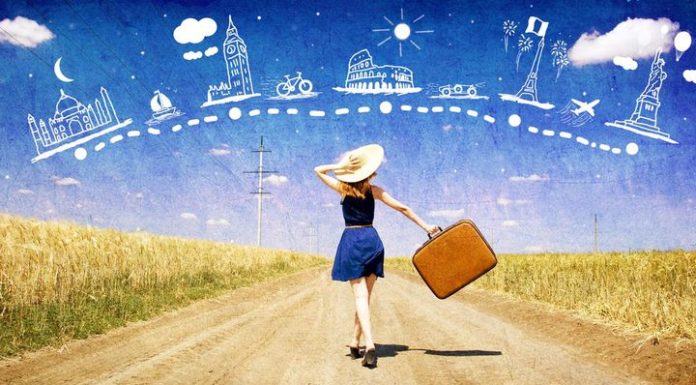                                                        Преподаватель _____________________III. ПАКЕТ ЭКЗАМЕНАТОРАIII а. УСЛОВИЯПроводится в группе одновременно. Количество вариантов задания для экзаменующегося – 14Время выполнения задания – 30 мин.   Оборудование: бланк заданий, бланк для ответов, грамматический справочник, ручка.III б. КРИТЕРИИ ОЦЕНИВАНИЯМаксимальное количество баллов - 12.Раздел 1. ЧтениеМаксимальное количество баллов -4Раздел 2. Лексика грамматикаМаксимальное количество баллов - 5За каждый правильный ответ - 1 баллРаздел 3. ГоворениеМаксимальное количество баллов – 3 III в. ЭТАЛОНЫ ОТВЕТОВРаздел 1.1. Jetzt sind neue Berufe angesehen: Man kann Manager, Geschäftsmann, Designer werden. 2. Für jeden Beruf braucht man bestimmte Kenntnisse und Charakterzüge, z. B. der Arzt muss ein guter Fachmann sein, er muss auch aufmerksam, hilfsbereit, geduldig sein.3. Jetzt sind neue Berufe angesehen: Man kann Manager, Geschäftsmann, Designer werden. Es gibt eine Möglichkeit in der Business-Branche tätig zu sein.4. Einige sind als Friseure oder Arzte, Verkäufer oder Programmierer, Sekretärinnen oder Lehrer tätig.5. Mir gefällt der Beruf des Ingenieurs.Раздел 2.Выберите нужный вариант.1. Wieviel Stunden Unterricht habt ihr heute? – Heute haben wir 6 Stunden Unterricht.2. Warum bist du gestern  zur Versammlung nicht gekommen?- Ich war krank.3. Wen  begrüßen die Schüler? – Die Schüler begrüßen  ihnen neuen Lehrer.4. Was ist dein Vater von Beruf? Mein Vater ist Buchhalter.5. Was kaufst du in diesem Geschäft? – Ich kaufe Bücher.Раздел 3.Ich möchte dieses Bildbeschreiben. In diesem Bild sehe ich eine junge Dame. Vielleicht ist sie 20 Jahre alt. Sie geht mit dem Koffer spazieren. Es ist Sommer Das Wetter ist gut. Die Sonne scheint und sie träumt davon, andere Städte und Länder zu besuchen. Sie will viel reisen, denke ich. Mir gefällt dieses Bild, weil es Wärme ausstrahlt. Der Autor wollte uns zeigen, dass es nie zu spät ist, viel zu träumen. Und unsere Wünsche und Träume gehen in Erfüllung. Печатные издания1. Радченко О.А.,Лытаева М.А., Гутброд О.В.Немецкий язык. Базовый и углубленный уровни 10 – 11 класс . – Изд. 15-е. - Просвещение,       2019. – 270 с.2. Грамматика: Сборник упражнений. – Санкт-Петербург: Каро, 2019. – 576 с.3. Словари .2. Электронные издания (электронные ресурсы)1. Информационно-образовательный  портал по немецкому языку. [Электронный ресурс]. Режим доступа:  http://www.study.ru/http://www.goethe.de2. Информационно-образовательный  портал по немецкому языку. [Электронный ресурс]. Режим доступа: http://www.learn-german-online.net3. Информационно-образовательный  портал по немецкому языку. [Электронный ресурс]. Режим доступа: http://www.grammade.ru1 Пояснительная записка      32 Результаты освоения дисциплины, подлежащие проверке      53 Практические задания (ПЗ)     134. Пакет преподавателя (экзаменатора)     73Результаты обучения:  умения, знания и общие компетенцииПоказатели оценки результатаФормы и методы  контроля и оценивания результатов обученияУметь:У1. Вести диалог, используя оценочные суждения, в ситуациях официального и неофициального общения (в рамках изученной тематики); беседовать о себе, своих планах; участвовать в обсуждении проблем в связи с прочитанным/ прослушанным иноязычным текстом, соблюдая правила речевого этикета-осуществление  запроса и обобщение информации на немецком языке;-формулирование  свое отношения к высказыванию собеседника;-инициация  и поддержание  беседу по предложенной ситуации / теме /проблеме;-использование  речевых клише дляоформления реплик;-употребление  лексико-грамматических структур;Устный опрос. Письменный опрос.Результат выполнения практических и самостоятельных работ, ответы на контрольные вопросы.У2. Рассказывать о своем окружении, рассуждать в рамках изученной тематики и  проблематики; представлять социокультурный портрет своей страны/стран изучаемого языка;-составление  логических  и последовательных   высказываний;-выражение  своего  отношения/ мнения;-распознает и выбирает языковые иречевые средства в соответствии с ситуацией/ темой/ проблемой общения;Устный опрос. Письменный опрос.Результат выполнения практических и самостоятельных работ, ответы на контрольные вопросы.У3. Относительно полно и точно понимать высказывания собеседника в распространенных стандартных ситуациях повседневного общения, понимать основное содержание и извлекать необходимую информацию из различных аудио- и видеотекстов: прагматических (объявления, прогноз погоды), публицистических (интервью, репортаж) соответствующих тематике данной ступени обучения;- понимание  относительно полного  (общий смысл) высказывания на изучаемом иностранном языке в различных ситуациях общения;- узнавание  речевых оборотов;- формулирование  значения слов на родном языке;- соблюдение  порядка слов в предложении;Устный опрос. Письменный опрос.Результат выполнения практических и самостоятельных работ, ответы на контрольные вопросы.У4. Читать аутентичные тексты разных стилей: публицистические, художественные, научно-популярные и прагматические, - используя основные виды чтения (ознакомительное, изучающее, поисковое/просмотровое) в зависимости от коммуникативной задачи;- чтение  текстов  общекультурного, общенаучного характера и тексты по специальности;-понимание  деталей  и текста, причинно-следственные связи между фактами и событиями;-распознание  значения слов по контексту;-выделение  главной  и второстепенной  информации;Устный опрос. Письменный опрос.Результат выполнения практических и самостоятельных работ, ответы на контрольные вопросы.У5. Писать личное письмо, заполнять анкету, письменно излагать сведения о себе в форме, принято в стране/странах изучаемого языка, делать выписки из иноязычного текста;-соответствие письменного высказывания коммуникативной задаче;-составление  логичного, последовательного и связного письменного высказывания;-использование  языковых и речевых средств в соответствии с решаемой коммуникативной задачей.Устный опрос. Письменный опрос.Результат выполнения практических и самостоятельных работ, ответы на контрольные вопросы.Знать:З1 Знать значения новых лексических единиц, связанных с тематикой данного этапа и с соответствующими ситуациями общения, в том числе оценочно лексики, реплик-клише речевого этикета, отражающих особенности культуры страны/стран изучаемого языка; -распознание лексических единиц в диалогах, монологах;-описание   существенных черт объекта, обозначаемого лексической единицей;Устный опрос. Письменный опрос.Результат выполнения практических и самостоятельных работ, ответы на контрольные вопросы.З2Знать значения изученных грамматических явлений в расширенном объёме (видо-временные, неличные и неопределенно-личные формы глагола, формы условного наклонения, косвенная речь/косвенный вопрос, побуждение и др., согласование времен);- распознание  видовременных форм глагола;- перечисление  средств и способов  выражения модальности глагола;Устный опрос. Письменный опрос.Результат выполнения практических и самостоятельных работ, ответы на контрольные вопросы.З3Знать страноведческую информацию из аутентичных источников, обогащающую социальный опыт школьников: сведения о стране/странах изучаемого языка, их науке и культуре, исторических и современных реалиях, общественных деятелях, месте в мировом сообществе и мировой культуре, взаимоотношениях с нашей страной, языковые средства и правила речевого и неречевого поведения в соответствии со сферой общения и социальным статусом партнера.-распознание  в текстах страноведческой и социокультурной  информации;-перечисление  основных лингвострановедческие реалий;-описание социокультурных явлений стран изучаемого языка;-определение  значений реалий на иностранном и на родном языке;Устный опрос. Письменный опрос.Результат выполнения практических и самостоятельных работ, ответы на контрольные вопросы.Личностные:Метапредметные:Предметные:Л.1 Российская гражданская  идентичность, патриотизм, уважение к своему народу, чувство ответственности перед Родиной, гордость за свой край, свою Родину, прошлое и настоящее многонационального народа России, уважение к государственным символам (герб, флаг, гимн) Л.2 Гражданская позиция активного и ответственного члена российского общества, осознающего свои конституционные права и обязанности, уважающего закон и правопорядок, обладающего чувством собственного достоинства, осознанно принимающего традиционные национальные и общечеловеческие гуманистические и демократические ценностиЛ.3 Готовность к служению Отечеству, его защитеЛ.4 Мировоззрение, соответствующее современному уровню развития науки и общественной практики, основанное на диалоге культур, а также различных форм общественного сознания, осознание своего места в поликультурном миреЛ.5 Основы саморазвития и самовоспитания в соответствии с общечеловеческими ценностями и идеалами гражданского общества; готовность и способность к самостоятельной, творческой и ответственной деятельностиЛ.6 Толерантное сознание и поведение в поликультурном мире, готовностью и способностью вести диалог с другими людьми, достигать в нем взаимопонимания, находить общие цели и сотрудничать для их достиженияЛ.7 Навыки сотрудничества со сверстниками, детьми младшего возраста, взрослыми в образовательной, общественно полезной, учебно-исследовательской, проектной и других видах деятельностиЛ.8 Нравственное сознание и поведение на основе усвоения общечеловеческих ценностейЛ.9 Готовность и способность к образованию, в том числе самообразованию, на протяжении всей жизни; выработать сознательное отношение к непрерывному образованию как условию успешной профессиональной и общественной деятельностиЛ.10 Эстетическое отношение к миру, включая эстетику быта, научного и технического творчества, спорта, общественных отношенийЛ.11 Принятие и реализация ценности здорового и безопасного образа жизни, потребности в физическом самосовершенствовании, занятиях спортивно-оздоровительной деятельностью, неприятие вредных привычек: курения, употребления алкоголя, наркотиковЛ.12 Бережное, ответственное и компетентное отношение к физическому и психологическому здоровью, как собственному, так и других людей, уметь оказывать первую помощьЛ.13 Осознанный выбор будущей профессии и возможности реализации собственных жизненных планов; относиться к профессиональной деятельности как к возможности участия в решении личных, общественных, государственных, общенациональных проблемЛ.14 Экологическое мышление, понимания влияния социально-экономических процессов на состояние природной и социальной среды; приобрести опыт эколого-направленной деятельностиЛ.15 Ответственное отношение к созданию семьи на основе осознанного принятия ценностей семейной жизни.М.1 Умение самостоятельно определять цели деятельности и составлять планы деятельности; самостоятельно осуществлять, контролировать и корректировать деятельность; использовать все возможные ресурсы для достижения поставленных целей и реализации планов деятельности; выбирать успешные стратегии в различных ситуацияхМ.2 Умение продуктивно общаться и взаимодействовать в процессе совместной деятельности, учитывать позиции других участников деятельности, эффективно разрешать конфликты; владеть нормами речевого поведения в различных ситуациях межличностного и межкультурного общения М.3 Владение навыками познавательной, учебно-исследовательской и проектной деятельности, навыками разрешения проблем; способность и готовность к самостоятельному поиску методов решения практических задач, применению различных методов познанияМ.4 Готовность и способность к самостоятельной информационно-познавательной деятельности, владеть навыками получения необходимой информации из словарей разных типов, уметь ориентироваться в различных источниках информации, критически оценивать и интерпретировать информацию, получаемую из различных источниковМ.5 Умение использовать средства информационных и коммуникационных технологий (далее - ИКТ) в решении когнитивных, коммуникативных и организационных задач с соблюдением требований эргономики, техники безопасности, гигиены, ресурсосбережения, правовых и этических норм, норм информационной безопасностиМ.6 Умение определять назначение и функции различных социальных институтовМ.7 Умение самостоятельно оценивать и принимать решения, определяющие стратегию поведения, с учетом гражданских и нравственных ценностейМ.8 Владение языковыми средствами: уметь ясно, логично и точно излагать свою точку зрения, использовать адекватные языковые средства; владеть всеми видами речевой деятельности: аудированием, чтением (пониманием), говорением, письмом; использовать приобретенные знания и умения для анализа языковых явлений на межпредметном уровнеМ.9 Владение навыками познавательной рефлексии как осознания совершаемых действий и мыслительных процессов, их результатов и оснований, границ своего знания и незнания, новых познавательных задач и средств их достиженияП.1Сформированность коммуникативной иноязычной компетенции, необходимой для успешной социализации и самореализации как инструмента межкультурного общения в современном поликультурном миреП.2 Владение знаниями о социокультурной специфике страны/стран изучаемого языка и умение строить свое речевое и неречевое поведение адекватно этой специфике; умение выделять общее и различное в культуре родной страны и страны/стран изучаемого языкаП.3 Достижение порогового уровня владения иностранным языком, позволяющего выпускникам общаться в устной и письменной формах как с носителями изучаемого иностранного языка, так и с представителями других стран, использующими данный язык как средство общенияП.4Сформированность умения использовать иностранный язык как средство для получения информации из иноязычных источников в образовательных и самообразовательных целяхВиды работОценка «3»Оценка «4»Оценка «5»Контрольные работыОт 50% до 69%От 70% до 90%Самостоятельные работы, словарные диктантыОт 60% до 74%От 75% до 94%От 95% до 100%Элемент учебной дисциплиныФормы и методы контроля Формы и методы контроля Формы и методы контроля Формы и методы контроля Формы и методы контроля Формы и методы контроля Элемент учебной дисциплиныТекущий контрольТекущий контрольРубежный контрольРубежный контрольПромежуточная аттестацияПромежуточная аттестацияЭлемент учебной дисциплиныФорма контроляПроверяемые Л, М, П, ЛРФорма контроляПроверяемые Л, М, П, ЛРФорма контроляПроверяемые Л, М, П, ЛРРаздел 1Вводно-корректирующий курсЛ.1-15М.1-9П.1-4ЛР 8, 11, 17, 18, 24дифференцированный зачетЛ.1-15М.1-9П.1-4ЛР 8, 11, 17, 18, 24Тема 1.1.ЗнакомствоПрактическое занятие №1-2Устный опрос Письменный опросСамостоятельная работа №1Л.4,5,6,7М.2П.1-4ЛР 8, 11, 17, 18, 24Тема 1.2. Семья.Семейные ценности.Практическое занятие № 3-5Устный опросПисьменный опросСамостоятельная работа № 2Л.7,8,15М.1,3П.1-4ЛР 8, 17, 24Тема 1.3. Внешность человека.Описание характера.Практическое занятие № 6-8Устный опросСамостоятельная работа № 3Л.7,8,10М.2П.1-4ЛР 8, 11, 17, 18, 24Раздел 2 Иностранный язык для общих целейЛ.1-15М.1-9П.1-4ЛР 8, 11, 17, 18, 24дифференцированный зачетЛ.1-15М.1-9П.1-4ЛР 8, 11, 17, 18, 24Тема 2.1Описание жилища.Практическое занятие№ 9-11Устный опросПисьменный опросСамостоятельная работа № 4Л.7,8,10М.2П.1-4ЛР 8, 11, 17, 24Тема 2.2 Рабочий день и  свободное время.Практическое занятие № 12-14Устный опросСамостоятельная работа № 5Л.10,11,12М.5П.1-4ЛР 8, 11, 17, 18, 24Тема 2.3 Городская и сельская жизнь.Практическое занятие № 15-17Устный опросСамостоятельная работа № 6Л.3,10,11М.9П.1-4ЛР 8, 11, 17, 18, 24Тема 2.4 Покупки.Практическое занятие № 18-19Устный опросПисьменный опросСамостоятельная работа № 7Л.10,14М.7П.1-4ЛР 8, 11, 17, 18, 24Тема 2.5 Еда.Практическое занятие № 20-22Устный опросПисьменный опросСамостоятельная работа № 8Л.1,2,5М.7П.1-4ЛР 8, 11, 17, 18, 24Тема 2.6 Здоровье и спорт.Практическое занятие № 23-26Устный опросПисьменный опросСамостоятельная работа № 9Л.1,2,3,5М.4,6П.1-4ЛР 8, 11, 17, 18, 24Тема 2.7 Путешествия.Практическое занятие № 27-29Устный опросСамостоятельная работа № 10Л.4,6М.5П.1-4ЛР 8, 11, 17, 18, 24Тема 2.8 Российская Федерация.Практическое занятие № 30-33Устный опросСамостоятельная работа № 11Л.4,6М.8П.1-4ЛР 8, 11, 17, 18, 24Тема 2.9 Страны изучаемого языка.Практическое занятие № 34-37Устный опросСамостоятельная работа № 12Л.4,9М.8П.1-4ЛР 8, 11, 17, 18, 24Тема 2.10 Традиции России и немецкоговорящих стран.Практическое занятие № 38-41Устный опросСамостоятельная работа № 13Л.14М.7П.1-4ЛР 8, 11, 17, 18, 24 Профессионально ориентированное содержание Профессионально ориентированное содержание Профессионально ориентированное содержание Профессионально ориентированное содержание Профессионально ориентированное содержание Профессионально ориентированное содержание Профессионально ориентированное содержаниеРаздел 3 Иностранный язык для специальных целейЛ.9,13М.5П.1-4ЛР 8, 11, 17, 18, 24дифференцированный зачетЛ.1-15М.1-9П.1-4ЛР 8, 11, 17, 18, 24Тема 3.1Обучение  в колледже(техникуме)Практическое занятие № 42-43Устный опросСамостоятельная работа № 14Л.9,13М.3,4П.1-4ЛР 8, 11, 17, 18, 24Тема 3.2 Финансовые учреждения и услугиПрактическое занятие № 44-46Устный опросСамостоятельная работа № 15Л.9,13М.3,4П.1-4ЛР 8, 11, 17, 18, 24Тема 3.3 Работа в сфере «человек-человек»Практическое занятие № 47-50Устный опросСамостоятельная работа № 16Л.9,13М.3,4П.1-4ЛР 8, 11, 17, 18, 24Тема 3.4 Научно-технический прогрессПрактическое занятие № 51-52Устный опросСамостоятельная работа № 17Л.9,13М.3,4П.1-4ЛР 8, 11, 17, 18, 24Тема 3.5 Известные учёные, исторические личностиПрактическое занятие № 53-55Устный опросСамостоятельная работа № 18Л.1-15М.1-9П.1-4ЛР 8, 11, 17, 18, 24Тема 3.6 Профессиональные требования.Практическое занятие № 56-58(3ч)Устный опросСамостоятельная работа № 19Л.4,5,6,7М.2П.1-4ЛР 8, 11, 17, 18, 24Наименование объектов контроля и оценкиОсновные показатели оценки результатаФормы и методы контроля и оценки результатов обученияУ1. Вести диалог, используя оценочные суждения, в ситуациях официального и неофициального общения (в рамках изученной тематики); беседовать о себе, своих планах; участвовать в обсуждении проблем в связи с прочитанным/ прослушанным иноязычным текстом, соблюдая правила речевого этикета;Л.1-15М. 1,2,8,9П.1,2,3,4ЛР.8, 11, 17, 18, 24-осуществляет запрос и обобщение информации на немецком языке;-формулирует свое отношение к высказыванию собеседника;-инициирует и поддерживает беседу по предложенной ситуации / теме /проблеме;-использует речевые клише дляоформления реплик;-употребляет лексико-грамматические структуры;Устный опрос. Письменный опрос.Результат выполнения практических и самостоятельных работ, ответы на контрольные вопросы.У2. Рассказывать о своем окружении, рассуждать в рамках изученной тематики и  проблематики; представлять социокультурный портрет своей страны/стран изучаемого языка;Л.1-15М. 2,7,8,9П.1,2,3,4ЛР.8, 11, 17, 18, 24-составляет логическое и последовательное высказывание;-выражает свое отношение/ мнение;-распознает и выбирает языковые иречевые средства в соответствии с ситуацией/ темой/ проблемой общения;Устный опрос. Письменный опрос.Результат выполнения практических и самостоятельных работ, ответы на контрольные вопросы.У3. Относительно полно и точно понимать высказывания собеседника в распространенных стандартных ситуациях повседневного общения, понимать основное содержание и извлекать необходимую информацию из различных аудио- и видеотекстов: прагматических (объявления, прогноз погоды), публицистических (интервью, репортаж) соответствующих тематике данной ступени обучения;Л.1-15М. 1,8,9П.1,2,3,4ЛР.8, 11, 17, 18, 24- понимает относительно полно (общий смысл) высказывания на изучаемом иностранном языке в различных ситуациях общения;- узнает речевые обороты;- формулирует значения слов на родном языке;- соблюдает порядок слов в предложении;Устный опрос. Письменный опрос.Результат выполнения практических и самостоятельных работ, ответы на контрольные вопросы.У4. Читать аутентичные тексты разных стилей: публицистические, художественные, научно-популярные и прагматические, - используя основные виды чтения (ознакомительное, изучающее, поисковое/просмотровое) в зависимости от коммуникативной задачи;Л.1-15М. 1,4, 5, 9П.1,2,3,4ЛР.8, 11, 17, 18, 24- читает тексты общекультурного, общенаучного характера и тексты по специальности;-понимает детали текста, причинно-следственные связи между фактами и событиями;-распознает значения слов по контексту;-выделяет главную и второстепенную информацию;Устный опрос. Письменный опрос.Результат выполнения практических и самостоятельных работ, ответы на контрольные вопросы.У5. Писать личное письмо, заполнять анкету, письменно излагать сведения о себе в форме, принято в стране/странах изучаемого языка, делать выписки из иноязычного текста;Л.1-15М. 1, 3, 8П.1,2,3,4ЛР.8, 11, 17, 18, 24-соответствие письменного высказывания коммуникативной задаче;-составляет логичное, последовательное и связное письменное высказывание;-выбирает языковые и речевые средства в соответствии с решаемой коммуникативной задачей.Устный опрос. Письменный опрос.Результат выполнения практических и самостоятельных работ, ответы на контрольные вопросы.З1 Знать значения новых лексических единиц, связанных с тематикой данного этапа и с соответствующими ситуациями общения, в том числе оценочно лексики, реплик-клише речевого этикета, отражающих особенности культуры страны/стран изучаемого языка; Л.1-15М. 1,2,3,4, 5, 8П.1,2,3,4ЛР.8, 11, 17, 18, 24-распознает лексические единицы в диалогах, монологах;-описывает существенные черты объекта, обозначаемого лексической единицей;Устный опрос. Письменный опрос.Результат выполнения практических и самостоятельных работ, ответы на контрольные вопросы.З2Знать значения изученных грамматических явлений в расширенном объёме (видо-временные, неличные и неопределенно-личные формы глагола, формы условного наклонения, косвенная речь/косвенный вопрос, побуждение и др., согласование времен);Л.1-15М. 3, 4 6, 8, 9П.1,2,3,4ЛР.8, 11, 17, 18, 24- распознает видовременные формы глагола;- перечисляет средства и способы выражения модальности глагола;Устный опрос. Письменный опрос.Результат выполнения практических и самостоятельных работ, ответы на контрольные вопросы.З3Знать страноведческую информацию из аутентичных источников, обогащающую социальный опыт школьников: сведения о стране/странах изучаемого языка, их науке и культуре, исторических и современных реалиях, общественных деятелях, месте в мировом сообществе и мировой культуре, взаимоотношениях с нашей страной, языковые средства и правила речевого и неречевого поведения в соответствии со сферой общения и социальным статусом партнера.Л.1-15М. 4, 5, 8П.1,2,3,4ЛР.8, 11, 17, 18, 24-распознает в текстах страноведческую и социокультурную информацию;-перечисляет основные лингвострановедческие реалии;-описывает социокультурные явления стран изучаемого языка;-определяет значение реалии на иностранном и на родном языке;Устный опрос. Письменный опрос.Результат выполнения практических и самостоятельных работ, ответы на контрольные вопросы.Результаты обучения: умения, знания и общие компетенцииОсновные показатели оценки результатаФормы и методы  контроля и оценивания результатов обученияУметь:У1. Вести диалог, используя оценочные суждения, в ситуациях официального и неофициального общения (в рамках изученной тематики); беседовать о себе, своих планах; участвовать в обсуждении проблем в связи с прочитанным/ прослушанным иноязычным текстом, соблюдая правила речевого этикета;Л.1-15М. 1,2,8,9П.1,2,3,4ЛР.8, 11, 17, 18, 24-осуществляет запрос и обобщение информации на английском языке;-формулирует свое отношение к высказыванию собеседника;-инициирует и поддерживает беседу по предложенной ситуации / теме /проблеме;-использует речевые клише дляоформления реплик;-употребляет лексико-грамматические структуры;Устный опрос. Письменный опрос.Результат выполнения практических и самостоятельных работ, ответы на контрольные вопросы.У2. Рассказывать о своем окружении, рассуждать в рамках изученной тематики и  проблематики; представлять социокультурный портрет своей страны/стран изучаемого языка;Л.1-15М. 2,7,8,9П.1,2,3,4ЛР.8, 11, 17, 18, 24-составляет логическое и последовательное высказывание;-выражает свое отношение/ мнение;-распознает и выбирает языковые иречевые средства в соответствии с ситуацией/ темой/ проблемой общения;Устный опрос. Письменный опрос.Результат выполнения практических и самостоятельных работ, ответы на контрольные вопросы.У3. Относительно полно и точно понимать высказывания собеседника в распространенных стандартных ситуациях повседневного общения, понимать основное содержание и извлекать необходимую информацию из различных аудио- и видеотекстов: прагматических (объявления, прогноз погоды), публицистических (интервью, репортаж) соответствующих тематике данной ступени обучения;Л.1-15М. 1,8,9П.1,2,3,4ЛР.8, 11, 17, 18, 24- понимает относительно полно (общий смысл) высказывания на изучаемом иностранном языке в различных ситуациях общения;- узнает речевые обороты;- формулирует значения слов на родном языке;- соблюдает порядок слов в предложении;Устный опрос. Письменный опрос.Результат выполнения практических и самостоятельных работ, ответы на контрольные вопросы.У4. Читать аутентичные тексты разных стилей: публицистические, художественные, научно-популярные и прагматические, - используя основные виды чтения (ознакомительное, изучающее, поисковое/просмотровое) в зависимости от коммуникативной задачи;Л.1-15М. 1,4, 5, 9П.1,2,3,4ЛР.8, 11, 17, 18, 24- читает тексты общекультурного, общенаучного характера и тексты по специальности;-понимает детали текста, причинно-следственные связи между фактами и событиями;-распознает значения слов по контексту;-выделяет главную и второстепенную информацию;Устный опрос. Письменный опрос.Результат выполнения практических и самостоятельных работ, ответы на контрольные вопросы.У5. Писать личное письмо, заполнять анкету, письменно излагать сведения о себе в форме, принято в стране/странах изучаемого языка, делать выписки из иноязычного текста;Л.1-15М. 1, 3, 8П.1,2,3,4ЛР.8, 11, 17, 18, 24-соответствие письменного высказывания коммуникативной задаче;-составляет логичное, последовательное и связное письменное высказывание;-выбирает языковые и речевые средства в соответствии с решаемой коммуникативной задачей.Устный опрос. Письменный опрос.Результат выполнения практических и самостоятельных работ, ответы на контрольные вопросы.Знать:З1 Знать значения новых лексических единиц, связанных с тематикой данного этапа и с соответствующими ситуациями общения, в том числе оценочно лексики, реплик-клише речевого этикета, отражающих особенности культуры страны/стран изучаемого языка; Л.1-15М. 1,2,3,4, 5, 8П.1,2,3,4ЛР.8, 11, 17, 18, 24-распознает лексические единицы в диалогах, монологах;-описывает существенные черты объекта, обозначаемого лексической единицей;Устный опрос. Письменный опрос.Результат выполнения практических и самостоятельных работ, ответы на контрольные вопросы.З2 Знать значения изученных грамматических явлений в расширенном объёме (видо-временные, неличные и неопределенно-личные формы глагола, формы условного наклонения, косвенная речь/косвенный вопрос, побуждение и др., согласование времен);Л.1-15М. 3, 4 6, 8, 9П.1,2,3,4ЛР.8, 11, 17, 18, 24- распознает видовременные формы глагола;- перечисляет средства и способы выражения модальности глагола;Устный опрос. Письменный опрос.Результат выполнения практических и самостоятельных работ, ответы на контрольные вопросы.З3 Знать страноведческую информацию из аутентичных источников, обогащающую социальный опыт школьников: сведения о стране/странах изучаемого языка, их науке и культуре, исторических и современных реалиях, общественных деятелях, месте в мировом сообществе и мировой культуре, взаимоотношениях с нашей страной, языковые средства и правила речевого и неречевого поведения в соответствии со сферой общения и социальным статусом партнера.Л.1-15М. 4, 5, 8П.1,2,3,4ЛР.8, 11, 17, 18, 24-распознает в текстах страноведческую и социокультурную информацию;-перечисляет основные лингвострановедческие реалии;-описывает социокультурные явления стран изучаемого языка;-определяет значение реалии на иностранном и на родном языке;Устный опрос. Письменный опрос.Результат выполнения практических и самостоятельных работ, ответы на контрольные вопросы.Результаты обучения: умения, знания и общие компетенцииОсновные показатели оценки результатаФормы и методы  контроля и оценивания результатов обученияУметь:У1. Вести диалог, используя оценочные суждения, в ситуациях официального и неофициального общения (в рамках изученной тематики); беседовать о себе, своих планах; участвовать в обсуждении проблем в связи с прочитанным/ прослушанным иноязычным текстом, соблюдая правила речевого этикета;Л.1-15М. 1,2,8,9П.1,2,3,4ЛР.8, 11, 17, 18, 24-осуществляет запрос и обобщение информации на английском языке;-формулирует свое отношение к высказыванию собеседника;-инициирует и поддерживает беседу по предложенной ситуации / теме /проблеме;-использует речевые клише дляоформления реплик;-употребляет лексико-грамматические структуры;Устный опрос. Письменный опрос.Результат выполнения практических и самостоятельных работ, ответы на контрольные вопросы.У2. Рассказывать о своем окружении, рассуждать в рамках изученной тематики и  проблематики; представлять социокультурный портрет своей страны/стран изучаемого языка;Л.1-15М. 2,7,8,9П.1,2,3,4ЛР.8, 11, 17, 18, 24-составляет логическое и последовательное высказывание;-выражает свое отношение/ мнение;-распознает и выбирает языковые иречевые средства в соответствии с ситуацией/ темой/ проблемой общения;Устный опрос. Письменный опрос.Результат выполнения практических и самостоятельных работ, ответы на контрольные вопросы.У3. Относительно полно и точно понимать высказывания собеседника в распространенных стандартных ситуациях повседневного общения, понимать основное содержание и извлекать необходимую информацию из различных аудио- и видеотекстов: прагматических (объявления, прогноз погоды), публицистических (интервью, репортаж) соответствующих тематике данной ступени обучения;Л.1-15М. 1,8,9П.1,2,3,4ЛР.8, 11, 17, 18, 24- понимает относительно полно (общий смысл) высказывания на изучаемом иностранном языке в различных ситуациях общения;- узнает речевые обороты;- формулирует значения слов на родном языке;- соблюдает порядок слов в предложении;Устный опрос. Письменный опрос.Результат выполнения практических и самостоятельных работ, ответы на контрольные вопросы.У4. Читать аутентичные тексты разных стилей: публицистические, художественные, научно-популярные и прагматические, - используя основные виды чтения (ознакомительное, изучающее, поисковое/просмотровое) в зависимости от коммуникативной задачи;Л.1-15М. 1,4, 5, 9П.1,2,3,4ЛР.8, 11, 17, 18, 24- читает тексты общекультурного, общенаучного характера и тексты по специальности;-понимает детали текста, причинно-следственные связи между фактами и событиями;-распознает значения слов по контексту;-выделяет главную и второстепенную информацию;Устный опрос. Письменный опрос.Результат выполнения практических и самостоятельных работ, ответы на контрольные вопросы.У5. Писать личное письмо, заполнять анкету, письменно излагать сведения о себе в форме, принято в стране/странах изучаемого языка, делать выписки из иноязычного текста;Л.1-15М. 1, 3, 8П.1,2,3,4ЛР.8, 11, 17, 18, 24-соответствие письменного высказывания коммуникативной задаче;-составляет логичное, последовательное и связное письменное высказывание;-выбирает языковые и речевые средства в соответствии с решаемой коммуникативной задачей.Устный опрос. Письменный опрос.Результат выполнения практических и самостоятельных работ, ответы на контрольные вопросы.Знать:З1 Знать значения новых лексических единиц, связанных с тематикой данного этапа и с соответствующими ситуациями общения, в том числе оценочно лексики, реплик-клише речевого этикета, отражающих особенности культуры страны/стран изучаемого языка; Л.1-15М. 1,2,3,4, 5, 8П.1,2,3,4ЛР.8, 11, 17, 18, 24-распознает лексические единицы в диалогах, монологах;-описывает существенные черты объекта, обозначаемого лексической единицей;Устный опрос. Письменный опрос.Результат выполнения практических и самостоятельных работ, ответы на контрольные вопросы.З2 Знать значения изученных грамматических явлений в расширенном объёме (видо-временные, неличные и неопределенно-личные формы глагола, формы условного наклонения, косвенная речь/косвенный вопрос, побуждение и др., согласование времен);Л.1-15М. 3, 4 6, 8, 9П.1,2,3,4ЛР.8, 11, 17, 18, 24- распознает видовременные формы глагола;- перечисляет средства и способы выражения модальности глагола;Устный опрос. Письменный опрос.Результат выполнения практических и самостоятельных работ, ответы на контрольные вопросы.З3 Знать страноведческую информацию из аутентичных источников, обогащающую социальный опыт школьников: сведения о стране/странах изучаемого языка, их науке и культуре, исторических и современных реалиях, общественных деятелях, месте в мировом сообществе и мировой культуре, взаимоотношениях с нашей страной, языковые средства и правила речевого и неречевого поведения в соответствии со сферой общения и социальным статусом партнера.Л.1-15М. 4, 5, 8П.1,2,3,4ЛР.8, 11, 17, 18, 24-распознает в текстах страноведческую и социокультурную информацию;-перечисляет основные лингвострановедческие реалии;-описывает социокультурные явления стран изучаемого языка;-определяет значение реалии на иностранном и на родном языке;Устный опрос. Письменный опрос.Результат выполнения практических и самостоятельных работ, ответы на контрольные вопросы.Отметка (оценка)Количество правильных ответов в %Количество правильных ответов в баллах5 (отлично)86 -10012-104 (хорошо)76 - 859-83 (удовлетворительно)61 - 757-52 (неудовлетворительно)0- 60Менее 5ЧтениеЧтениеЧтение2 балла1 балл0 балловРечь воспринимается легко: необоснованные паузы отсутствуют; фразовое ударение и интонационные контуры, произношение слов без нарушений нормы: допускается не более пяти фонетических ошибок.Речь воспринимается достаточно легко, однако присутствуют необоснованные паузы; фразовое ударение и интонационные контуры, произношение слов без  значительных нарушений нормы: допускается не более семи  фонетических ошибок.Речь воспринимается с трудом, присутствуют необоснованные паузы; фразовое ударение и интонационные контуры, произношение слов с грубыми  нарушениями нормы: допущено более  семи  фонетических ошибок, или сделано четыре и более фонетических ошибки, искажающих смысл.Ответы на вопросыОтветы на вопросыОтветы на вопросы2 балла1 балл0 балловОтвет по содержанию отвечает поставленному вопросу; имеет правильную грамматическую форму прямого вопроса; возможны фонетические и лексические погрешности не затрудняющие восприятие.Ответ по содержанию отвечает поставленному вопросу; имеет правильную грамматическую форму прямого вопроса; возможны фонетические и лексические ошибки, не затрудняющие и не искажающие восприятие.Ответ не написан или написан неверно; не имеет правильной грамматической формы и  лексически не отвечает на вопрос и /или фонетические и лексические ошибки препятствуют коммуникации.Решение коммуникативной задачи (описать картинку) проходит  по 5 аспектам: 1. Ответ на вопрос, когда было сделано фото. 2. Кто/что изображено на фото 3. Что происходит на фото. 4. Описание героев на фото. 5. Почему автор решил показать это фото.Решение коммуникативной задачи (описать картинку) проходит  по 5 аспектам: 1. Ответ на вопрос, когда было сделано фото. 2. Кто/что изображено на фото 3. Что происходит на фото. 4. Описание героев на фото. 5. Почему автор решил показать это фото.Решение коммуникативной задачи (описать картинку) проходит  по 5 аспектам: 1. Ответ на вопрос, когда было сделано фото. 2. Кто/что изображено на фото 3. Что происходит на фото. 4. Описание героев на фото. 5. Почему автор решил показать это фото.Решение коммуникативной задачи (описать картинку) проходит  по 5 аспектам: 1. Ответ на вопрос, когда было сделано фото. 2. Кто/что изображено на фото 3. Что происходит на фото. 4. Описание героев на фото. 5. Почему автор решил показать это фото.3 балла2 балла1 балл0 балловЕсли задача выполнена полностью (все пункты плана раскрыты полно, точно и развернуто) в ответе не менее10-12 фразЕсли один аспект не раскрыт совсем (все остальные полно) или один-два  раскрыты неполно, в монологе  8-10 фразЕсли два аспекта не раскрыты  совсем (все остальные полно) или все пункты плана   раскрыты неполно, в монологе  5-7  фразЕсли задача выполнена менее чем на 50 %(три и более пунктов  плана не раскрыты) в ответе менее 5 фразПрочитайте текст и ответьте письменно на вопросы к текстуПрочитайте ниже приведенные предложения. Найдите правильное вопросительное местоимение. Выберите 1 правильный вариант  ответа.Опишите картинку, составив 10 предложений на немецком языке.Отметка (оценка)Количество правильных ответов в %Количество правильных ответов в баллах5 (отлично)86 -10012-104 (хорошо)76 - 859-83 (удовлетворительно)61 - 757-52 (неудовлетворительно)0- 60Менее 5ЧтениеЧтениеЧтение2 балла1 балл0 балловРечь воспринимается легко: необоснованные паузы отсутствуют; фразовое ударение и интонационные контуры, произношение слов без нарушений нормы: допускается не более пяти фонетических ошибок.Речь воспринимается достаточно легко, однако присутствуют необоснованные паузы; фразовое ударение и интонационные контуры, произношение слов без  значительных нарушений нормы: допускается не более семи  фонетических ошибок.Речь воспринимается с трудом, присутствуют необоснованные паузы; фразовое ударение и интонационные контуры, произношение слов с грубыми  нарушениями нормы: допущено более  семи  фонетических ошибок, или сделано четыре и более фонетических ошибки, искажающих смысл.Ответы на вопросыОтветы на вопросыОтветы на вопросы2 балла1 балл0 балловОтвет по содержанию отвечает поставленному вопросу; имеет правильную грамматическую форму прямого вопроса; возможны фонетические и лексические погрешности не затрудняющие восприятие.Ответ по содержанию отвечает поставленному вопросу; имеет правильную грамматическую форму прямого вопроса; возможны фонетические и лексические ошибки, не затрудняющие и не искажающие восприятие.Ответ не написан или написан неверно; не имеет правильной грамматической формы и  лексически не отвечает на вопрос и /или фонетические и лексические ошибки препятствуют коммуникации.Решение коммуникативной задачи (описать картинку) проходит  по 5 аспектам: 1. Ответ на вопрос, когда было сделано фото. 2. Кто/что изображено на фото 3. Что происходит на фото. 4. Описание героев на фото. 5. Почему автор решил показать это фото.Решение коммуникативной задачи (описать картинку) проходит  по 5 аспектам: 1. Ответ на вопрос, когда было сделано фото. 2. Кто/что изображено на фото 3. Что происходит на фото. 4. Описание героев на фото. 5. Почему автор решил показать это фото.Решение коммуникативной задачи (описать картинку) проходит  по 5 аспектам: 1. Ответ на вопрос, когда было сделано фото. 2. Кто/что изображено на фото 3. Что происходит на фото. 4. Описание героев на фото. 5. Почему автор решил показать это фото.Решение коммуникативной задачи (описать картинку) проходит  по 5 аспектам: 1. Ответ на вопрос, когда было сделано фото. 2. Кто/что изображено на фото 3. Что происходит на фото. 4. Описание героев на фото. 5. Почему автор решил показать это фото.3 балла2 балла1 балл0 балловЕсли задача выполнена полностью (все пункты плана раскрыты полно, точно и развернуто) в ответе не менее10-12 фразЕсли один аспект не раскрыт совсем (все остальные полно) или один-два  раскрыты неполно, в монологе  8-10 фразЕсли два аспекта не раскрыты  совсем (все остальные полно) или все пункты плана   раскрыты неполно, в монологе  5-7  фразЕсли задача выполнена менее чем на 50 %(три и более пунктов  плана не раскрыты) в ответе менее 5 фраз